ПРОГРАММА ВОСПИТАНИЯМКОУ «Тлярошская СОШ» на 2022-2023 гг.2022г.ПОЯСНИТЕЛЬНАЯ ЗАПИСКАПрограмма воспитания МКОУ «Тлярошская СОШ»  (далее – Программа) разработана в соответствии с методическими рекомендациями «Примерная программа воспитания», утвержденной 02.06.2020 года на заседании Федерального учебно-методического объединения по общему образованию, с Федеральными государственными образовательными стандартами (далее – ФГОС) общего образования и Примерной региональной программы воспитания для образовательных организаций Республики Дагестан. Данная программа направлена на приобщение обучающихся школ Чародинского района к российским и дагестанским традиционным духовным ценностям, правилам и нормам поведения в российском обществе, а так же решение проблем гармоничного вхождения школьников в социальный мир и налаживания ответственных взаимоотношений с окружающими их людьми.Воспитательная программа является обязательной частью основной образовательной программы МКОУ «Тлярошская СОШ»  и призвана помочь всем участникам образовательного процесса реализовать воспитательный потенциал совместной деятельности и тем самым сделать школу воспитывающей организацией.Вместе с тем, Программа призвана обеспечить достижение обучающимся личностных результатов, определенные ФГОС: формировать у них основы российской идентичности; готовность к саморазвитию; мотивацию к познанию и обучению; ценностные установки и социально-значимые качества личности; активное участие в социально-значимой деятельности школы.Данная программа воспитания показывает систему работы с обучающимися в школе.ОСОБЕННОСТИ ОРГАНИЗУЕМОГО В ШКОЛЕ ВОСПИТАТЕЛЬНОГО ПРОЦЕССАПроцесс воспитания в МКОУ «Тлярошская СОШ»  основывается на следующих принципах:           - Приоритет безопасности ребенка - неукоснительное соблюдение законности и прав семьи и ребенка, соблюдения конфиденциальности информации о ребенке и семье, а так же при нахождении его в образовательной организации;Совместное решение личностно и общественно значимых проблем - личностные и общественные проблемы являются основными стимулами развития школьника, а воспитание - это педагогическая поддержка процесса развития личности обучающегося, организация основных совместных дел обучающихся и педагогических работников как предмета совместной заботы и взрослых, и обучающихся;Системно-деятельностная организация воспитания - интеграция содержания различных видов деятельности обучающихся осуществляется на основе базовых национальных ценностей, системности, целесообразности и не шаблонности воспитания как условия его эффективности;Полисубъектность воспитания и социализации - обучающийся включены в различные виды социальной, информационной, коммуникативной активности, в содержании которых присутствуют разные, нередко противоречивые ценности и мировоззренческие установки, поэтому деятельность нашего образовательного учреждения, всего педагогического коллектива в организации социально-педагогического партнерства является ведущей, определяющей ценности, содержание, формы и методы воспитания и социализации обучающихся в учебной, вне учебной, внешкольной, общественно значимой деятельности;Событийность - реализация процесса воспитания главным образом через создание в школе детско-взрослых общностей, которые бы объединяли детей и педагогов яркими и содержательными событиями, общими совместными делами как предмета совместной заботы и взрослых, и детей;Ориентация на идеал - воспитание всегда ориентировано на определенный идеал, который являет собой высшую цель стремлений, деятельности воспитания и самовоспитания, духовно-нравственного развития личности. В нашей школе формирование жизненных идеалов, помогает найти образы для подражания в рамках гражданско - патриотического воспитания, музейной педагогике, что позволяет обучающимся сопоставить свои жизненные приоритеты с духовной высотой, героизмом идеала;Диалогическое общение - предусматривает его организацию средствами равноправного межсубъектного диалога: подростка со сверстниками, родителями, учителем и другими значимыми взрослыми;Психологическая комфортная среда - ориентир на создание в образовательной организации для каждого ребенка и взрослого позитивных эмоций и доверительных отношений, конструктивного взаимодействия школьников и педагогов;Следование нравственному примеру - содержание учебного процесса, вне учебной и внешкольной деятельности наполняется примерами нравственного поведения, особое значение для духовно-нравственного развития обучающегося имеет пример учителя, его внешний вид, культура общения и т. д;Основными традициями воспитания в МКОУ«Тлярошская СОШ»   являются следующие:Ключевые общешкольные дела, через которые осуществляется интеграциявоспитательных усилий педагогов;коллективная разработка, коллективное планирование, коллективное проведение и коллективный анализ их результатов;ступени социального роста обучающихся (от пассивного наблюдателя до участника, от участника до организатора, от организатора до лидера того или иного дела);конструктивное межличностное, межклассное и межвозврастное взаимодействие обучающихся, а также их социальная активность;ориентация на формирование, создание и активизацию ученического самоуправления, как на уровне класса, так и на уровне школы, на создание детских общественных формирований в рамках реализации подпрограмм «Время выбрало нас» и «Лестница моего успеха», на установление в них доброжелательных и товарищеских взаимоотношений;формирование корпуса классных руководителей, реализующего по отношению к обучающимся защитную, личностно развивающую, организационную, посредническую (в том числе и в разрешении конфликтов) функции и т.д.ЦЕЛЬ И ЗАДАЧИВОСПИТАНИЯСовременный национальный идеал личности, воспитанной в новой российской общеобразовательной школе, – это высоконравственный, творческий, компетентный гражданин России, принимающий судьбу Отечества как свою личную, осознающей ответственность за настоящее и будущее своей страны, укорененный в духовных и культурных традициях российского народа.Исходя из этого, общей целью воспитания в МКОУ «Тлярошская СОШ»   является формирование у обучающихся духовно-нравственных ценностей, способности к осуществлению ответственного выбора собственной индивидуальной образовательной траектории, способности к успешной социализации в обществе.Данная цель ориентирует педагогов, в первую очередь, на обеспечение позитивной динамики развития личности ребенка, а не только на обеспечение соответствия его личности единому стандарту. Сотрудничество, партнерские отношения педагога и обучающегося, сочетание усилий педагога по развитию личности ребенка и усилий самого ребенка по своему саморазвитию - являются важным фактором успеха в достижении поставленной цели в связи с этим важно.Достижению поставленной цели воспитания обучающихся будет способствовать решение следующих основных задач:поддерживать традиции образовательной организации и инициативы по созданию новых в рамках уклада школьной жизни, реализовывать воспитательные возможности общешкольных ключевых дел,реализовывать воспитательный потенциал и возможности школьного урока, поддерживать использование интерактивных форм занятий с обучающимися на уроках;инициировать и поддерживать ученическое самоуправление – как на уровне школы, так и на уровне классных сообществ; их коллективное планирование, организацию, проведение и анализ самостоятельно проведенных дел и мероприятий;инициировать и поддерживать деятельность детских общественных организаций (РДШ, ЮНАРМИЯ);вовлекать обучающихся в кружки, секции, клубы, студии и иные объединения, работающие по школьным программам внеурочной деятельности, реализовывать их воспитательные возможности;организовывать профориентационную работу с обучающимися;реализовывать потенциал классного руководства в воспитании обучающихся, поддерживать активное участие классных сообществ в жизни школы, укрепление коллективных ценностей школьного сообщества;развивать предметно-эстетическую среду школы и реализовывать ее воспитательные возможности, формирование позитивного уклада школьной жизни и положительного имиджа и престижа Школы;организовать работу с семьями обучающихся, их родителями или законными представителями, направленную на совместное решение проблем личностного развития обучающихся.Конкретизация общей цели воспитания применительно к возрастным особенностям школьников позволяет выделить в ней следующие целевые приоритеты, соответствующие трем уровням общего образования. Это то, чему предстоит уделять первостепенное, но не единственное внимание:В воспитании детей младшего школьного возраста (уровень начального общего образования) таким целевым приоритетом является создание благоприятных условий для:усвоения младшими школьниками социально значимых знаний – знаний основных норм и традиций того общества, в котором они живут,самоутверждения их в своем новом социальном статусе - статусе школьника, то есть научиться соответствовать предъявляемым к носителям данного статуса нормам и принятым традициям поведения школьникаразвития умений и навыков социально значимых отношений школьников младших классов и накопления ими опыта осуществления социально значимых дел в дальнейшем.К наиболее важным знаниям, умениям и навыкам для этого уровня, относятся следующие:быть любящим, послушным и отзывчивым сыном (дочерью), братом (сестрой), внуком (внучкой); уважать старших и заботиться о младших членах семьи; выполнять посильную для ребенка домашнюю работу, помогать старшим;быть трудолюбивым, следуя принципу «делу — время, потехе — час» как в учебных занятиях, так и в домашних делах, доводить начатое дело до конца;знать и любить свою Родину – свой родной дом, двор, улицу, поселок, свою страну;беречь и охранять природу (ухаживать за комнатными растениями в классе или дома, заботиться о своих домашних питомцах и, по возможности, о бездомных животных в своем дворе; подкармливать птиц в морозные зимы; не засорять бытовым мусором улицы, леса, водоемы);проявлять миролюбие — не затевать конфликтов и стремиться решать спорные вопросы, не прибегая к силе;стремиться узнавать что-то новое, проявлять любознательность, ценить знания;быть вежливым и опрятным, скромным и приветливым;соблюдать правила личной гигиены, режим дня, вести здоровый образ жизни;уметь сопереживать, проявлять сострадание к попавшим в беду; стремиться устанавливать хорошие отношения с другими людьми; уметь прощать обиды, защищать слабых, по мере возможности помогать нуждающимся в этом людям; уважительно относиться к людям иной национальной или религиозной принадлежности, иного имущественного положения, людям с ограниченными возможностями здоровья;быть уверенным в себе, открытым и общительным, не стесняться быть в чем-то непохожим на других ребят; уметь ставить перед собой цели и проявлять инициативу, отстаивать свое мнение и действовать самостоятельно, без помощи старших.В воспитании детей подросткового возраста (уровень основного общего образования) таким приоритетом является создание благоприятных условий для:становления	собственной жизненной позиции подростка, его собственных ценностных ориентаций;утверждения себя как личность в системе отношений, свойственных взрослому миру;развития социально значимых отношений школьников, и, прежде всего, ценностных отношений:к семье как главной опоре в жизни человека и источнику его счастья;к труду как основному способу достижения жизненного благополучия человека, залогу его успешного профессионального самоопределения и ощущения уверенности в завтрашнем дне;к своему отечеству, своей малой и большой Родине, как месту, в котором человек вырос и познал первые радости и неудачи, которая завещана ему предками и которую нужно оберегать;к природе как источнику жизни на Земле, основе самого ее существования, нуждающейся в защите и постоянном внимании со стороны человека;к миру как главному принципу человеческого общежития, условию крепкой дружбы, налаживания отношений с коллегами по работе в будущем и создания благоприятного микроклимата в своей собственной семье;к знаниям как интеллектуальному ресурсу, обеспечивающему будущее человека, как результату кропотливого, но увлекательного учебного труда;к культуре как духовному богатству общества и важному условию ощущения человеком полноты проживаемой жизни, которое дают ему чтение, музыка, искусство, театр, творческое самовыражение;к здоровью как залогу долгой и активной жизни человека, его хорошего настроения и оптимистичного взгляда на мир;к окружающим людям как безусловной и абсолютной ценности, как равноправным социальным партнерам, с которыми необходимо выстраивать доброжелательные и взаимно поддерживающие отношения, дающие человеку радость общения и позволяющие избегать чувства одиночества;к самим себе как хозяевам своей судьбы, самоопределяющимся и самореализующимся личностям, отвечающим за свое собственное будущее.знать и любить свою Родину;беречь и охранять природу(ухаживать за комнатными растениями в классе или дома, заботиться о своих домашних питомцах; не засорять улицы, леса, водоемы  мусором;стремиться узнавать что-то новое, ценить знания:соблюдать правила личной гигиены, режим дня, вести здоровый образ жизни;быть вежливыми опрятным, скромным и приветлевым;  -уважительно относиться к людям иной веры, национальной или религиозной принадлежности, иного имущественного положения, людям с ограниченными возможностями;к родному языку как духовному богатсву народа;В воспитании детей юношеского возраста (уровень среднего общего образования) таким приоритетом является создание благоприятных условий для:- приобретения школьниками опыта осуществления социально значимых дел, жизненного самоопределения, выбора дальнейшего жизненного пути посредствам реальный практический опыт, который они могут приобрести, в том числе и в школе, в то числе:опыт дел, направленных на заботу о своей семье, родных и близких;трудовой опыт при реализации проектов, направленных на улучшение школьной жизни;опыт управления образовательной организацией, планирования, принятия решений и достижения личных и коллективных целей в рамках ключевых компетенций самоуправления;опыт дел, направленных на пользу своей школе, своему родному городу, стране в целом, опыт деятельного выражения собственной гражданской позиции;опыт природоохранных дел;опыт разрешения возникающих конфликтных ситуаций;опыт самостоятельного приобретения новых знаний, проведения научных исследований, опыт проектной деятельности;опыт создания собственных произведений культуры, опыт творческого самовыражения;опыт ведения здорового образа жизни и заботы о здоровье других людей;опыт оказания помощи окружающим, заботы о малышах или пожилых людях, волонтерский опыт;опыт самопознания и самоанализа, опыт социально приемлемого самовыражения и самореализации.Работа педагогов по реализации данной программы, направленная на достижение поставленной цели, позволит обучающему получить необходимые социальные навыки, которые помогут ему лучше ориентироваться в сложном мире человеческих взаимоотношений, эффективнее налаживать коммуникацию с окружающими, увереннее себя чувствовать во взаимодействии с ними, продуктивнее сотрудничать с людьми разных возрастов и разного социального положения, смелее искать и находить выходы из трудных жизненных ситуаций, осмысленнее выбирать свой жизненный путь в сложных поисках счастья для себя и окружающих его людей.Планомерная реализация поставленных задач позволит организовать в школе интересную и событийно насыщенную жизнь детей и педагогов, что станет эффективным способом профилактики антисоциального поведения школьников.ВИДЫ, ФОРМЫ И СОДЕРЖАНИЕ ДЕЯТЕЛЬНОСТИРеализация цели и задач данной программы воспитания осуществляется в рамках следующих направлений - модулях воспитательной работы школы. Модуль «Ключевые общешкольные дела»Ключевые дела – это главные традиционные общешкольные дела, мероприятия, организуемых педагогами для детей и которые обязательно планируются, готовятся, проводятся и анализируются совестно с детьми. Это комплекс коллективных творческих дел, объединяющих учеников вместе с педагогами в единый коллектив. В этих делах и мероприятиях принимает участие большая часть школьников.Ключевые дела способствуют интенсификации общения детей и взрослых, ставят их в ответственную позицию к происходящему в школе. В образовательной организации используются следующие формы работы.На внешкольном уровне:социальные проекты – совместно разрабатываемые и реализуемые школьниками и педагогами комплексы дел разной направленности, ориентированные на преобразование окружающего социума;городские методические площадки для обучающихся и педагогов по развитию ученического самоуправления;дискуссионные площадки для обучающихся, педагогов, родителей, в рамках которых обсуждаются поведенческие, нравственные, социальные, проблемы, касающиеся жизни школы и поселка;проводимые для жителей микрорайона и организуемые совместно с родителями учащихся спортивные, творческие состязания, праздники и др., которые открывают возможности для творческой самореализации школьников и включают их в деятельную заботу об окружающих.На школьном уровне:общешкольные праздники – ежегодно проводимые творческие дела и мероприятия (театрализованные, музыкальные, литературные и т.п.), связанные со значимыми для детей и педагогов знаменательными датами, как на уровне школы, так и  на уровне поселка, региона, России, в которых участвуют все классы школы;торжественные ритуалы, связанные с переходом учащихся на следующую ступень образования, символизирующие приобретение ими новых социальных статусов в школе и развивающие школьную идентичность детей, а так же связанные с героико-патриотическим воспитанием;церемонии награждения (по итогам года) школьников и педагогов за активное участие в жизни школы, защиту чести школы в конкурсах, соревнованиях, олимпиадах, значительный вклад в развитие школы. Это способствует поощрению социальной активности детей, развитию позитивных межличностных отношений между педагогами и воспитанниками, формированию чувства доверия и уважения друг к другу.На уровне классов:выбор и делегирование представителей классов в общешкольные органы самоуправления, в Малые группы по подготовке общешкольных ключевых дел;участие школьных классов в реализации общешкольных ключевых дел;проведение в рамках класса итогового анализа детьми общешкольных ключевых дел, участие представителей классов в итоговом анализе проведенных дел на уровне общешкольных советов дела;участие в организации и проведении  мероприятий и  дел, направленных на сплочение класса, на реализацию плана деятельности выборного органа ученического самоуправления класса.На индивидуальном уровне:вовлечение, по возможности, каждого ребенка в ключевые дела школы в одной из возможных для них ролей: активный участник, инициатор, организатор, лидер;индивидуальная помощь ребенку (при необходимости) в освоении навыков организации, подготовки, проведения и анализа ключевых дел;наблюдение за поведением ребенка в ситуациях подготовки, проведения и анализа ключевых дел, за его отношениями со сверстниками, старшими и младшими школьниками, с педагогами и другими взрослыми;при необходимости коррекция поведения ребенка через частные беседы с ним, через включение его в совместную работу с другими детьми, которые могли бы стать хорошим примером для ребенка, через предложение взять в следующем ключевом деле на себя роль ответственного за тот или иной фрагмент общей работы.Модуль «Классное руководство»Осуществляя работу с классом, педагог организует:работу с классным коллективом;индивидуальную работу с учащимися вверенного ему класса;работу с учителями, преподающими в данном классе;работу с родителями учащихся или их законными представителямиРабота с классным коллективом:инициирование, мотивация и поддержка участия класса в общешкольных ключевых делах, осуществление педагогического сопровождения и оказание необходимой помощи детям в их подготовке, проведении и анализе;педагогическое сопровождение ученического самоуправления класса, детской социальной активности, в том числе и РДШ, ЮНАРМИЯ;поддержка детских инициатив и их педагогическое сопровождение;организация и проведение совместных дел с учащимися вверенного ему класса, их родителей; интересных и полезных для личностного развития ребенка (интеллектуально-познавательной, гражданско-патриотической, героико-патриотической, трудовой, спортивно-оздоровительной, духовно-нравственной, творческой, профориентационной и др. направленности), позволяющие:вовлечь в них детей с самыми разными потребностями и тем самым дать им возможность самореализоваться в них,установить и упрочить доверительные отношения с учащимися класса, стать для них значимым взрослым, задающим образцы поведения в обществе;проведение классных часов как часов плодотворного и доверительного общения педагога и школьников, основанных на принципах уважительного отношения к личности ребенка, поддержки активной позиции каждого ребенка в беседе, предоставления школьникам возможности обсуждения и принятия решений по обсуждаемой проблеме, создания благоприятной среды для общения;сплочение коллектива класса через:игры и тренинги на сплочение и командообразование, развитие самоуправленческих начал и организаторских, лидерских качеств, умений и навыков;походы и экскурсии, организуемые классными руководителями совместно с родителями;празднование в классе дней рождения детей, включающие в себя подготовленные микрогруппами поздравления, сюрпризы, творческие подарки и розыгрыши и т. д.;регулярные внутри классные «огоньки» и творческие дела, дающие каждому школьнику возможность рефлексии собственного участия в жизни класса.мотивация исполнения существующих и выработка совместно с обучающимися новых законов класса, помогающих детям освоить нормы и правила общения, которым они должны следовать в школе в рамках уклада школьной жизни.Индивидуальная работа с учащимися:изучение особенностей личностного развития учащихся класса через наблюдение за поведением школьников в их повседневной жизни, в специально создаваемых педагогических ситуациях, в играх, погружающих ребенка в мир человеческих отношений, в организуемых педагогом беседах по тем или иным нравственным проблемам; результаты наблюдения сверяются с результатами бесед классного руководителя с родителями школьников, с преподающими в его классе учителями, а также (при необходимости) – со школьным психологом;поддержка ребенка в решении важных для него жизненных проблем (налаживание взаимоотношений с одноклассниками или учителями, выбор профессии, вуза и дальнейшего трудоустройства, успеваемость и т.п.), когда каждая проблема трансформируется классным руководителем в задачу для школьника, которую они совместно стараются решить;индивидуальная работа со школьниками класса, направленная на заполнение ими личных портфолио, в которых дети не просто фиксируют свои учебные, творческие, спортивные, личностные достижения, но и в ходе индивидуальных неформальных бесед с классным руководителем в начале каждого года планируют их, а в конце года – вместе анализируют свои успехи и неудачи;мотивация ребенка на участие в жизни класса, школы, на участие в общественном детском/молодежном движении и самоуправлении;мотивация школьников совместно с учителями-предметниками на участие в конкурсном и олимпиадном движении;коррекция поведения ребенка через частные беседы с ним, его родителями или законными представителями, с другими учащимися класса; через включение в проводимые школьным психологом тренинги общения; через предложение взять на себя ответственность за то или иное поручение в классе.Работа с учителями, преподающими в классе:регулярные консультации классного руководителя с учителями-предметниками, направленные на формирование единства мнений и требований педагогов по ключевым вопросам воспитания, на предупреждение и разрешение конфликтов между учителями и учащимися;проведение мини-педсоветов, направленных на решение конкретных проблем класса и интеграцию воспитательных влияний на школьников;привлечение учителей к участию во внутри классных делах, дающих педагогам возможность лучше узнавать и понимать своих учеников, увидев их в иной, отличной от учебной, обстановке;привлечение учителей к участию в родительских собраниях класса для объединения усилий в деле обучения и воспитания детей.Работа с родителями учащихся или их законными представителями:регулярное информирование родителей о школьных успехах и проблемах их детей, о жизни класса в целом;помощь родителям школьников или их законным представителям в регулировании отношений между ними, администрацией школы и учителями-предметниками;организация родительских собраний, происходящих в режиме обсуждения наиболее острых проблем обучения и воспитания школьников;создание и организация работы родительских комитетов классов, участвующих в управлении образовательной организацией и решении вопросов воспитания и обучения их детей;привлечение членов семей школьников к организации и проведению дел класса;организация на базе класса семейных праздников, конкурсов, соревнований, направленных на сплочение семьи и школы.4.3 Модуль. «Курсы внеурочной деятельности»Внеурочная деятельность является составной частью учебно-воспитательного процесса и одной из форм организации свободного времени учащихся.Воспитание на занятиях школьных курсов внеурочной деятельности осуществляется преимущественно через:вовлечение школьников в интересную и полезную для них деятельность, которая предоставит им возможность самореализоваться в ней, приобрести социально значимые знания, развить в себе важные для своего личностного развития социально значимые отношения, получить опыт участия в социально значимых делах;формирование в кружках, секциях, клубах, студиях и т.п. детско-взрослых общностей, которые могли бы объединять детей и педагогов общими позитивными эмоциями и доверительными отношениями друг к другу;создание в детских коллективах традиций, задающих их членам определенные социально значимые формы поведения;поддержку школьников с ярко выраженной лидерской позицией и установкой на сохранение и поддержание накопленных социально значимых традиций;поощрение педагогами детских инициатив и детского самоуправления. Реализациявоспитательногопотенциалакурсоввнеурочнойдеятельностипроисходит в рамках следующих выбранных школьниками ее видов.Познавательная деятельность. Курсы внеурочной деятельности, направленные на передачу школьникам социально значимых знаний, развивающие их любознательность, расширяющие их кругозор, позволяющие привлечь их внимание к экономическим, политическим, экологическим, гуманитарным проблемам нашего общества, формирующие их гуманистическое мировоззрение и научную картину мира.Художественное творчество. Курсы внеурочной деятельности, создающие благоприятные условия для самореализации школьников, направленные на раскрытие их творческих способностей, которые помогут им в дальнейшем принести пользу другим людям или обществу в целом; формирование чувства вкуса и умения ценить прекрасное, на воспитание ценностного отношения школьников к культуре и их общее духовно-нравственное развитие.Проблемно-ценностное общение. Курсы внеурочной деятельности, направленные на развитие коммуникативных и лидерских компетенций школьников, проектного мышления, воспитание у них культуры общения, развитие умений слушать и слышать других, уважать чужое мнение и отстаивать свое собственное, терпимо относиться к разнообразию взглядов людей, на развитие самостоятельности и ответственности школьников.Туристско-краеведческая деятельность. Курсы внеурочной деятельности, направленные на воспитание у школьников любви к своему краю, культуре, природе, его истории, чувства гордости за свою малую Родину и Россию.Спортивно-оздоровительная деятельность. Курсы внеурочной деятельности, направленные на физическое развитие школьников, пропаганду физической культуры и спорта, развитие их ценностного отношения к своему здоровью, мотивацию и побуждение к здоровому образу жизни, воспитание силы воли, ответственности, формирование установок на защиту слабых.Трудовая деятельность. Курсы внеурочной деятельности, направленные на развитие творческих способностей школьников, воспитание у них трудолюбия и уважительного отношения к физическому труду, формирование у них навыков само обслуживающего труда.Игровая деятельность. Курсы внеурочной деятельности, направленные на раскрытие творческого, умственного и физического потенциала школьников, развитие у них навыков конструктивного общения, умений работать в команде. Модуль «Школьный урок»Реализация школьными педагогами воспитательного потенциала урока предполагает следующее:установление доверительных отношений между учителем и его учениками, способствующих позитивному восприятию учащимися требований и просьб учителя, привлечению их внимания к обсуждаемой на уроке информации, активизации их познавательной деятельности;побуждение школьников соблюдать на уроке общепринятые нормы поведения, правила общения со старшими (учителями) и сверстниками (обучающимися), принципы учебной дисциплины и самоорганизации;привлечение внимания школьников к ценностному аспекту изучаемых на уроках явлений, организация их работы с получаемой на уроке социально значимой информацией – инициирование ее обсуждения, высказывания учащимися своего мнения по ее поводу, выработки своего к ней отношения;использование воспитательных возможностей содержания учебного предмета через демонстрацию детям примеров ответственного, гражданского поведения, проявления человеколюбия и добросердечности, через подбор соответствующих текстов для чтения, задач для решения, проблемных ситуаций для обсуждения в классе;применение на уроке интерактивных форм работы учащихся: интеллектуальных, деловых, ситуационных игр, стимулирующих познавательную мотивацию школьников; дискуссий, которые дают учащимся возможность приобрести опыт ведения конструктивного диалога; групповой работы или работы в парах, которые учат школьников командной работе и взаимодействию с другими детьми;включение в урок игровых процедур, которые помогают поддержать мотивацию детей к получению знаний, налаживанию позитивных межличностных отношений в классе, помогают установлению доброжелательной атмосферы во время урока;организация шефства, наставничества мотивированных и эрудированных учащихся над их неуспевающими одноклассниками, дающего школьникам социально значимый опыт сотрудничества и взаимной помощи;инициирование и поддержка исследовательской деятельности школьников в рамках реализации ими индивидуальных и групповых исследовательских проектов, что даст школьникам возможность приобрести навык самостоятельного решения теоретической проблемы, навык генерирования и оформления собственных идей, навык уважительного отношения к чужим идеям, оформленным в работах других исследователей, навык публичного выступления перед аудиторией, аргументирования и отстаивания своей точки зрения. Модуль «Самоуправление»Поддержка детского ученического самоуправления в школе помогает педагогам воспитывать в детях инициативность, самостоятельность, ответственность, трудолюбие, чувство собственного достоинства, а школьникам – предоставляет широкие возможности для самовыражения и самореализации. Это то, что готовит их к взрослой жизни.Поскольку учащимся не всегда удается самостоятельно организовать свою деятельность, то классные руководители должны осуществлять педагогическое сопровождение на уровне класса, а на уровне школы назначается куратор развития ученического самоуправления.Ученическое самоуправление в МКОУ «Тлярошская СОШ» осуществляется следующим образом.На уровне школы:через деятельность выборного Совета учащихся – Совета Лидеров, создаваемого для учета мнения школьников по вопросам управления образовательной организацией и принятия административных решений, затрагивающих их права и законные интересы;через работу постоянно действующих секторов по направлениям деятельности, инициирующих и организующих проведение личностно значимых для школьников событий (соревнований, конкурсов, фестивалей, капустников, флешмобов и  т.п.), отвечающих за проведение тех или иных конкретных мероприятий, праздников, вечеров, акций и т. п.На уровне классов:через деятельность выборных Советов класса, представляющих интересы класса в общешкольных делах и призванных координировать его работу с работой общешкольных органов самоуправления и классных руководителей;через деятельность выборных органов самоуправления, отвечающих за различные направления работы класса.На индивидуальном уровне:через вовлечение школьников с 1 по 11 класс в деятельность ученического самоуправления: планирование, организацию, проведение и анализ общешкольных и внутри классных дел;через реализацию обучающимися, взявшими на себя соответствующую роль, функций по контролю за порядком и чистотой в классе, уходом за классной комнатой, комнатными растениями и т. п. Модуль «РДШ».Деятельность школьного отделения РДШ направлена на воспитание подрастающегопоколения,развитиедетейнаосновеихинтересовипотребностей,атакжеорганизацию досуга и занятости школьников. Участником школьного отделения РДШ может стать любой школьник старше 8 лет. Дети и родители самостоятельно принимают решение об участии в проектах РДШ.РДШ развивает социальную направленность личности обучающегося, привлекает школьников к различным видам активности, формирует благоприятный микро- климат для детей в школе, семье, ближайшем социальном окружении.Воспитание в РДШ осуществляется через направления:Личностное развитие – участие в городских, региональных или российских творческих конкурсах: рисунка, вокала, ораторского мастерства, дающих детям возможность получить важный для их личностного развития опыт деятельности, направленной на помощь другим людям, своей школе, обществу в целом; развить в себе такие качества как забота, уважение, умение сопереживать, умение общаться, слушать и слышать других; на популяризацию профессий направлены уроки «ПроеКТОрия»; любовь к здоровому образу жизни прививается на соревнованиях «Веселые старты», Военно-споортивных игр «Зарница», «Орленок», ГТО;Гражданская активность - волонтеры участвуют в мероприятиях, посвященных Победе и другим событиям, отправляются в социальные и экологические рейды и десанты; оказывают посильную помощь пожилым людям; осуществляют совместную работу с учреждениями социальной сферы (проведение культурно-просветительских и развлекательных мероприятий для посетителей этих учреждений, помощь в благо- устройстве территории данных учреждений и т.п.), дающих ребенку возможность по- лучить социально значимый опыт гражданского поведения.Военно-патриотическое направление – деятельность отрядов юных инспекторов дорожного движения и т. д.Информационно-медийное направление - объединяет ребят, участвующих в работе школьных редакций, детского радио; создании и поддержке интернет-странички школы и РДШ в соц. сетях, организации деятельности школьного пресс-центра, в рамках Всероссийской медиа-школы они учатся писать статьи, собирать фотоматериалы, вести блоги и сообщества в соц. сетях.Основными формами деятельности членов РДШ являются:участие в днях единых действий и в совместных социально значимых мероприятиях;коллективно-творческая деятельность, забота о старших и младших;информационно-просветительские мероприятия;разработка и поддержка инициативных проектов обучающихся;организация наставничества «Дети обучают детей» и др.4.7 Модуль «Профориентация»Совместная деятельность педагогов и школьников по направлению «профориентация» включает в себя профессиональное просвещение школьников; диагностику и консультирование по проблемам профориентации, организацию профессиональных проб школьников. Задача совместной деятельности педагога и ребенка – подготовить школьника к осознанному выбору своей будущей профессиональной деятельности.Создавая профориентационно значимые проблемные ситуации, формирующие готовность школьника к выбору, педагог актуализирует его профессиональное самоопределение, позитивный взгляд на труд в постиндустриальном мире, охватывающий не только профессиональную, но и вне профессиональную составляющие такой деятельности.Эта работа осуществляется через:профориентационные часы общения, направленные на подготовку школьника к осознанному планированию и реализации своего профессионального будущего;профориентационные игры: симуляции, деловые игры, квесты, решение кейсов (ситуаций, в которых необходимо принять решение, занять определенную позицию), расширяющие знания школьников о типах профессий, о способах выбора профессий, о достоинствах и недостатках той или иной интересной школьникам профессиональной деятельности;экскурсии на предприятия города, дающие школьникам начальные представления о существующих профессиях и условиях работы людей, представляющих эти профессии;посещение профориентационных выставок, ярмарок профессий, тематических профориентационных парков, профориентационных лагерей, дней открытых дверей в средних специальных учебных заведениях и вузах;совместное с педагогами изучение интернет ресурсов, посвященных выбору профессий, прохождение профориентационного онлайн-тестирования, прохождение онлайн курсов по интересующим профессиям и направлениям образования;участие в работе всероссийских профориентационных проектов, созданных в сети интернет: просмотр лекций, решение учебно-тренировочных задач, участие в мастер-классах, посещение открытых уроков («Проектория»);индивидуальные консультации психолога для школьников и их родителей по вопросам склонностей, способностей, дарований и иных индивидуальных особенностей детей, которые могут иметь значение в процессе выбора ими профессии;освоение школьниками основ профессии в рамках различных курсов по выбору, включенных в основную образовательную программу школы, или в рамках курсов дополнительного образования.4.8 Модуль «Школьные медиа»Цель школьных медиа (совместно создаваемых школьниками и педагогами средств распространения текстовой, аудио и видеоинформации) – развитие коммуникативной культуры школьников, формирование навыков общения и сотрудничества, поддержка творческой самореализации учащихся. Воспитательный потенциал школьных медиа реализуется в рамках следующих видов и форм деятельности:разновозрастный редакционный совет подростков, старшеклассников и консультирующих их взрослых, целью которого является освещение (через газету образовательной организации, школьное радио, сайт образовательной организации и т.п.) наиболее интересных моментов жизни школы, популяризация общешкольных ключевых дел, кружков, секций, деятельности органов ученического самоуправления, РДШ и т.д.;школьный медиацентр – созданная из заинтересованных добровольцев группа информационно-технической поддержки школьных мероприятий, осуществляющая видеосъемку и мультимедийное сопровождение школьных праздников, фестивалей, конкурсов, спектаклей, капустников, вечеров, дискотек;школьная интернет-группа - разновозрастное сообщество школьников и педагогов, поддерживающих интернет-сайт школы и группу в социальных сетях по направлению с целью освещения деятельности образовательной организации в информационном пространстве, привлечения внимания общественности к образовательной организации, информационного продвижения ценностей и организации виртуальной диалоговой площадки, на которой детьми, учителями и родителями могли бы открыто обсуждаться значимые для образовательной организации вопросы;4.9. Модуль «Организация предметно - эстетической среды»Окружающая ребенка предметно-эстетическая среда МКОУ «Тлярошская СОШ»  при условии ее грамотной организации, обогащает внутренний мир обучающегося, способствует формированию у него чувства вкуса и стиля, создает атмосферу психологического комфорта, поднимает настроение, предупреждает стрессовые ситуации, способствует позитивному восприятию ребенком школы.Воспитывающее влияние на ребенка осуществляется через такие формы работы с предметно-эстетической средой школы как:оформление интерьера школьных помещений и их периодическая переориентация, которая может служить хорошим средством разрушения негативных установок школьников на учебные и вне учебные занятия;размещение на стенах образовательной организации регулярно сменяемых экспозиций: творческих работ школьников, позволяющих им реализовать свой творческий потенциал, картин определенного художественного стиля, знакомящего школьников с разнообразием эстетического осмысления мира; фотоотчетов об интересных событиях, происходящих в образовательной организации (проведенных ключевых делах, интересных экскурсиях, походах, встречах с интересными людьми ит.п.);озеленение пришкольной территории, разбивка клумб, аллей, оборудование спортивных и игровых площадок, доступных и приспособленных для обучающихся разных возрастных категорий, оздоровительно-рекреационных зон, позволяющих разделить свободное пространство образовательной организации на зоны активного и тихого отдыха;благоустройство классных кабинетов, осуществляемое классными руководителями вместе с обучающимися своих классов, позволяющее им проявить свои фантазию и творческие способности и создающее повод для длительного общения классного руководителя со своими детьми;событийный дизайн – оформление пространства проведения конкретных событий образовательной организации (праздников, церемоний, торжественных линеек, творческих вечеров, выставок, собраний, конференций и т. п.);совместная с детьми разработка, создание и популяризация особой школьной символики (флаг школы, гимн школы, эмблема школы, логотип, элементы школьного костюма и т.п.), используемой в рамках образовательной организации, как в повседневности, так и в торжественные моменты жизни – во время праздников, торжественных церемоний, ключевых общешкольных дел и иных происходящих в жизни организации знаковых событий;регулярная организация и проведение конкурсов творческих проектов по благоустройству различных участков пришкольной территории;акцентирование внимания обучающихся посредством элементов предметно-эстетической среды (стенды, плакаты, инсталляции) на важных для воспитания ценностях образовательной организации, ее традициях, правилах.4.9.Модуль «Работа с родителями»Работа с родителями (законными представителями) обучающихся осуществляется для более эффективного достижения цели воспитания, которое обеспечивается согласованием позиций семьи и образовательной организации в данном вопросе.Работа с родителями или законными представителями обучающихся в МКОУ «Тлярошская СОШ»  осуществляется в рамках следующих видов и форм деятельности:На школьном уровне:общешкольный родительский комитет, участвующий в управлении образовательной организацией и решении вопросов воспитания и социализации их детей;родительские круглые столы, на которых обсуждаются вопросы возрастных особенностей детей, формы и способы доверительного взаимодействия родителей с детьми, проводятся мастер-классы, семинары с приглашением специалистов;родительские дни, во время которых родители могут посещать школьные учебные и внеурочные занятия для получения представления о ходе учебно-воспитательного процесса в образовательной организации;общешкольные родительские собрания, происходящие в режиме обсуждения наиболее острых проблем обучения и воспитания обучающихся;семейный всеобуч, на котором родители могли бы получать ценные рекомендации и советы от профессиональных психологов, врачей, социальных работников и обмениваться собственным творческим опытом и находками в деле воспитания детей;социальные сети и чаты, в которых обсуждаются интересующие родителей (законных представителей) вопросы, а также осуществляются виртуальные консультации психологов и педагогов.На уровне класса:классный родительский комитет, участвующий в решении вопросов воспитания и социализации детей их класса;родительские дни, во время которых родители могут посещать школьные учебные и внеурочные занятия для получения представления о ходе учебно-воспитательного процесса в образовательной организации;классные родительские собрания, происходящие в режиме обсуждения наиболее острых проблем обучения и воспитания, обучающихся класса;социальные сети и чаты, в которых обсуждаются интересующие родителей вопросы, а также осуществляются виртуальные консультации психологов и педагогов.На индивидуальном уровне:работа специалистов по запросу родителей для решения острых конфликтных ситуаций;участие родителей в педагогических советах, собираемых в случае возникновения острых проблем, связанных с обучением и воспитанием конкретного ребенка;помощь со стороны родителей в подготовке и проведении общешкольных и внутри классных мероприятий воспитательной направленности;индивидуальное консультирование c целью координации воспитательных усилий педагогов и родителей (законных представителей).4.10. Модуль «Доверие»	Данный модуль включает воспитательную работу, связанную с обеспечением защиты обучающихся от рисков девиантного поведения, употребления наркотиков, дорожного травматизма,  сексуального насилия, подверженности идеологии экстремизма и терроризма.Задачами данного модуля являются: - социально-психологическое диагностирование, корректирование, консультирование законных представителей несовершеннолетних и самих несовершеннолетних;- выявление и разрешение конфликтных ситуаций при выполнении профессиональной деятельности; - защита прав детей;- устранение дефектов социализации и правовой социализации обучающихся;- использование технологий межведомственного взаимодействия, используемых в организации индивидуальной профилактической работы;- овладение навыками организации мониторинга по вопросам отнесенным. На школьном уровне-  функционирование социально-психологической службы;- проведение тестирования, анкетирование, диагностики, коррекции;- организация лекториев для учащихся по возрастным группам;- вовлечение в работу по другим модулям в целях создания социально-значимого окружения учащихсяНа уровне класса- оказание наставнической помощи через хорошо подготовленных  учащихся;- проведение квестов, бесед, круглых столов, тренингов; - взаимодействие с родителямиНа индивидуальном уровне- проведение индивидуальных бесед и бесед с родителями;- наблюдение и вовлечение обучающихся  в общую работу класса;- организация досуга обучаемых4.11. Модуль «Агропоколение».Агропромышленный комплекс является одной из ведущих базовых отраслей экономики Дагестана. В сельской местности республики проживает около 60% человек. В значительной степени сельское хозяйство определяет состояние всего народного хозяйства и уровень жизни населения. Произошедшая за последние годы  миграция жителей гор на равнину, разрушение сельского хозяйства привели к потере у граждан чувства земли, навыков хозяйствования на ней. Именно поэтому в сельской школе республики необходимо вводить изучение основ почвоведения, растениеводства, плодоводства, животноводства, виноградарства и, наконец, экономики и сельскохозяйственного права. В связи с этим для Дагестана перспективными являются школы, профилированные по сельскому хозяйству, в которых наряду с решением общих задач будут реализовываться знания и навыки, необходимые в жизни – школы агробиологического профиля. С  учетом особенностей   местности  рекомендуется использовать программы внеурочной деятельности  агробиологического профиля.На внешкольном уровне- вводится курс «Основы почвоведения  и овощеводства» в систему внеурочных занятий;-осуществляется сотрудничество с сельскохозяйственной академией;- создается пришкольный учебно-опытный участок.На индивидуальном уровне-укреплений знаний школьного курса «биология» и др. - укрепление чувства связи с землей;- осуществление экологического воспитания  -  участвовать в природоохранной деятельности, выражать своёотношение к природе через рисунки, сочинения и проектныеработы.4.12.Модуль 3.7. «Экскурсии, экспедиции, походы»Экскурсии, экспедиции, походы помогают обучающемуся расширить свой кругозор, получить новые знания об окружающей его социальной, культурной, природной среде, научиться уважительно и бережно относиться к ней, приобрести важный опыт социально одобряемого поведения в различных внешкольных ситуациях.  На экскурсиях, в экспедициях, в походах создаются благоприятные условия для воспитания у обучающихся самостоятельности и ответственности, формирования у них навыков самообслуживающего труда, преодоления их инфантильных и эгоистических наклонностей, обучения рациональному использованию своего времени, сил, имущества. Эти воспитательные возможности реализуются в рамках перечисленных ниже видов и форм деятельности. Приведенный ниже перечень видов и форм деятельности носит примерный характер. Если школа в организации процесса воспитания использует потенциал экскурсий, походов и экспедиций, то в данном модуле Программы ее разработчикам необходимо описать те виды и формы деятельности, которые используются в работе именно их школы. При этом в их реализации педагогическим работникам важно ориентироваться на целевые приоритеты, связанные с возрастными особенностями их воспитанников. Детское самоуправление в школе осуществляется следующим образом:        - регулярные пешие прогулки, экскурсии или походы выходного дня, организуемые в классах их классными руководителями и родителями обучающихся: в музей, в картинную галерею на природу (проводятся как интерактивные занятия с распределением среди обучающихся ролей и соответствующих им заданий, например: «фотографов», «разведчиков», «гидов», «корреспондентов», «оформителей»);       - литературные, исторические, биологические экспедиции, организуемые педагогическими работниками и родителями обучающихся в другие города или села для углубленного изучения биографий проживавших здесь российских поэтов и писателей, произошедших здесь исторических событий, имеющихся здесь природных и историко-культурных ландшафтов, флоры и фауны;       -  поисковые экспедиции – вахты памяти, организуемые школьным поисковым отрядом к местам боев Великой Отечественной войны для поиска и захоронения останков погибших советских воинов;     -  многодневные походы, организуемые совместно с учреждениями дополнительного образования и осуществляемые с обязательным привлечением обучающихся к коллективному планированию (разработка маршрута, расчет времени и мест возможных ночевок и переходов), коллективной организации (подготовка необходимого снаряжения и питания), коллективному проведению (распределение среди обучающихся основных видов работ и соответствующих им ответственных должностей), коллективному анализу туристского путешествия (каждого дня - у вечернего походного костра и всего похода - по возвращении домой). турслет с участием команд, сформированных из педагогических работников, обучающихся и родителей школьников, включающий в себя, например, соревнование по технике пешеходного туризма, соревнование по    5. ОСНОВНЫЕ НАПРАВЛЕНИЯ                                                                 САМОАНАЛИЗА ВОСПИТАТЕЛЬНОЙ РАБОТЫСамоанализ организуемой в школе воспитательной работы осуществляется по выбранным самой школой направлениям и проводится с целью выявления основных проблем школьного воспитания и последующего их решения. Самоанализ осуществляется ежегодно силами самой образовательной организации с привлечением (при необходимости и по самостоятельному решению администрации образовательной организации) внешних экспертов. Основными принципами, на основе которых осуществляется самоанализ воспитательной работы в школе, являются:- принцип гуманистической направленности осуществляемого анализа, ориентирующий экспертов на уважительное отношение как к воспитанникам, так и к педагогическим работникам, реализующим воспитательный процесс; - принцип приоритета анализа сущностных сторон воспитания, ориентирующий экспертов на изучение не количественных его показателей, а качественных – таких как содержание и разнообразие деятельности, характер общения и отношений между обучающимися и педагогическими работниками;  - принцип развивающего характера осуществляемого анализа, ориентирующий экспертов на использование его результатов для совершенствования воспитательной деятельности педагогических работников: грамотной постановки ими цели и задач воспитания, умелого планирования своей воспитательной работы, адекватного подбора видов, форм и содержания их совместной с обучающимися деятельности;      -  принцип разделенной ответственности за результаты личностного развития обучающихся, ориентирующий экспертов на понимание того, что личностное развитие обучающихся – это результат как социального воспитания (в котором школа участвует наряду с другими социальными институтами), так и стихийной социализации и саморазвития обучающихся.Предложенные ниже направления работы являются примерными, образовательная организация вправе уточнять и корректировать их, исходя из своих особенностей, связанных с расположением образовательной организации, ее статусом, контингентом обучающихся, а также важными для нее принципами и традициями воспитания). Основными направлениями анализа организуемого в школе воспитательного процесса могут быть следующие:1. Результаты воспитания, социализации и саморазвития обучающихся. Критерием, на основе которого осуществляется данный анализ, является динамика личностного развития обучающихся каждого класса. Осуществляется анализ классными руководителями совместно с заместителем директора по воспитательной работе с последующим обсуждением его результатов на заседании методического объединения классных руководителей или педагогическом совете школы.Способом получения информации о результатах воспитания, социализации и саморазвития обучающихся является педагогическое наблюдение. Внимание педагогических работников сосредотачивается на следующих вопросах: какие прежде существовавшие проблемы личностного развития обучающихся удалось решить за минувший учебный год; какие проблемы решить не удалось и почему; какие новые проблемы появились, над чем далее предстоит работать педагогическому коллективу.2. Состояние организуемой в школе совместной деятельности обучающихся и взрослых.Критерием, на основе которого осуществляется данный анализ, является наличие в школе интересной, событийно насыщенной и личностно развивающей совместной деятельности обучающихся и взрослых. Осуществляется анализ заместителем директора по воспитательной работе, классными руководителями, активом старшеклассников и родителями, хорошо знакомыми с деятельностью школы. Способами получения информации о состоянии организуемой в школе совместной деятельности обучающихся и педагогических работников могут быть беседы с обучающимися и их родителями, педагогическими работниками, лидерами ученического самоуправления, при необходимости – их анкетирование. Полученные результаты обсуждаются на заседании методического объединения классных руководителей или педагогическом совете школы.Внимание при этом сосредотачивается на вопросах, связанных с качеством проводимых общешкольных ключевых дел;качеством совместной деятельности классных руководителей и их классов;качеством организуемой в школе внеурочной деятельности;качеством реализации личностно развивающего потенциала школьных уроков;качеством существующего в школе ученического самоуправления;качеством функционирующих на базе школы детских и молодежных общественных объединений;качеством проводимых в школе экскурсий, экспедиций, походов; качеством профориентационной работы школы;качеством работы школьных медиа;качеством организации предметно-эстетической среды школы;качеством взаимодействия школы и семей обучающихся.Из предложенных данных вопросов выбираются только те, которые помогут проанализировать проделанную работу, описанную в соответствующих модуляхАнализ воспитательного процессаПроцесс воспитания в МКОУ «Тлярошская СОШ» основывается на следующих принципах взаимодействия педагогических работников и обучающихся:неукоснительное соблюдение законности и прав семьи и обучающегося, соблюдение конфиденциальности информации об обучающемся и семье, приоритета безопасности обучающегося при нахождении в школе;ориентир на создание в школе психологически комфортной среды для каждого обучающегося и взрослого, без которой невозможно конструктивное взаимодействие обучающихся и педагогических работников;реализация процесса воспитания главным образом через создание в школе детско-взрослых общностей, которые бы объединяли обучающихся и педагогических работников яркими и содержательными событиями, общими позитивными эмоциями и доверительными отношениями друг к другу;организация основных совместных дел обучающихся и педагогических работников как предмета совместной заботы и взрослых, и обучающихся;системность, целесообразность и нешаблонность воспитания как условия его эффективности. Основные традиции воспитания в МКОУ «Тлярошская СОШ»;стержнем годового цикла воспитательной работы школы являются ключевые общешкольные дела, через которые осуществляется интеграция воспитательных усилий педагогических работников;важной чертой каждого ключевого дела и большинства используемых для воспитания других совместных дел педагогических работников и обучающихся является коллективная разработка, коллективное планирование, коллективное проведение и коллективный анализих результатов;в школе создаются такие условия, при которых по мере взросления обучающегося увеличивается и его роль в совместных делах(от пассивного наблюдателя до организатора);в проведении общешкольных дел отсутствует соревновательность между классами, поощряется конструктивное межвозрастное взаимодействие обучающихся, а также их социальная активность;педагогические работники школы ориентируются на формирование коллективов в рамках школьных классов, кружков, студий, секций и иных детских объединений, на установление в них доброжелательных и товарищеских взаимоотношений;ключевой фигурой воспитания в школе является классный руководитель, реализующий по отношению к обучающимся защитную, личностно развивающую, организационную, посредническую (в разрешении конфликтов) функции.Самоанализ воспитательной деятельности показал, что школе в 2021/22 учебном году удалось: повысить уровень учебной мотивации школьников;сохранить высокий уровень познавательной активности школьников на уровне НОО и повысить его на уровнях ООО и СОО; В личностном развитии школьников за 2021/22 учебный год отмечается устойчивая позитивная динамика.Нерешенными остались такие проблемы, как низкий уровень социальной компетентности обучающихся , который выражаетсяу отдельных групп учеников в виде неумения включаться в работу группы, неумения сотрудничать, неконструктивного поведения в конфликте, а также низкий уровень владения элементарными нормами поведения.Поэтому в 2022/23 учебном году школа планирует особое внимание уделить формированию социальной компетентности обучающихся всех уровней, повышению уровня учебной мотивации, познавательной активности, ответственности и самостоятельности, сформированности нравственных ценностей обучающихся.Целью воспитательной работы МКОУ «Тлярошская СОШ» в 2022 - 2023 учебном году является:Совершенствование воспитательной деятельности, способствующей развитию нравственной, физически здоровой личности, способной к творчеству и самоопределению.Цель: личностное развитие обучающихся на уровне начального общего образования, проявляющееся в сформированности основ российской гражданской идентичности, готовности к саморазвитию, мотивации к познанию и обучению, ценностных установках и социально значимых качествах личности, активном участии в социально значимой деятельности.Целевые приоритеты, выделяемые в связи с возрастными особенностями обучающихся уровня НОО, заключаются в их готовности руководствоваться ценностями и приобретении первоначального опыта деятельности на их основе, в том числе в части:гражданско-патриотического воспитания:	становление ценностного отношения к своей Родине – России;	осознание своей этнокультурной и российской гражданской идентичности;	сопричастность к прошлому, настоящему и будущему своей страны и родного края; 	уважение к своему и другим народам;		первоначальные представления о человеке как члене общества, о правах и ответственности, уважении и достоинстве человека, о нравственно-этических нормах поведения и правилах межличностных отношений;духовно-нравственного воспитания:	признание индивидуальности каждого человека;	проявление сопереживания, уважения и доброжелательности;72	неприятие любых форм поведения, направленных на причинение физического и морального вреда другим людям;эстетического воспитания:		уважительное отношение и интерес к художественной культуре, восприимчивость к разным видам искусства, традициям и творчеству своего и других народов;	стремление к самовыражению в разных видах художественной деятельности;физического воспитания, формирования культуры здоровья и эмоционального благополучия:		соблюдение правил здорового и безопасного (для себя и других людей) образа жизни в окружающей среде (в том числе информационной);		бережное отношение к физическому и психическому здоровью; трудового воспитания:		осознание ценности труда в жизни человека и общества, ответственное потребление и бережное отношение к результатам труда, навыки участия в различных видах трудовой деятельности, интерес к различным профессиям;экологического воспитания:	бережное отношение к природе;		неприятие действий, приносящих ей вред; ценности научного познания:	первоначальные представления о научной картине мира;	познавательные интересы, активность, инициативность, любознательность и самостоятельноcть.73Задачи воспитательной работыСовершенствование системы воспитательной работы в классных коллективах;Приобщение школьников к ведущим духовным ценностям своего народа, к его национальной культуре, языку, традициям и обычаям; Продолжить работу, направленную на сохранение и укрепление здоровья обучающихся, привитие им навыков здорового образа жизни, на профилактику правонарушений, преступлений несовершеннолетними;Создать условия для выстраивания системы воспитания в школе на основе гуманизации и личностно-ориентированного подхода в обучении и воспитании школьников;Продолжить работу по поддержке социальной инициативы, творчества, самостоятельности у школьников через развитие детских общественных движений и органов ученического самоуправления;Дальнейшее развитие и совершенствование системы дополнительного образования в школе; Развитие коммуникативных умений педагогов, работать в системе «учитель – ученик - родитель».РЕАЛИЗАЦИЯ ЭТИХ ЦЕЛЕЙ И ЗАДАЧ ПРЕДПОЛАГАЕТСоздание благоприятных условий и возможностей для полноценного развития личности, для охраны здоровья и жизни детей;Создание условий проявления и мотивации творческой активности воспитанников в различных сферах социально значимой деятельности; Развитие системы непрерывного образования; преемственность уровней и ступеней образования; поддержка исследовательской и проектной деятельности;Освоение и использование в практической деятельности новых педагогических технологий и методик воспитательной работы;74Развитие различных форм ученического самоуправления;Дальнейшее развитие и совершенствование системы дополнительного образования в школе;Координация деятельности и взаимодействие всех звеньев воспитательной системы: базового и дополнительного образования; школы и социума; школы и семьи.ОБРАЗ ВЫПУСКНИКА НАЧАЛЬНОЙ ШКОЛЫВыпускник школы – это:	личность, устойчивая в сложных социально-экономических условиях;	личность, готовая к социальному, гражданскому и профессиональному самоопределению;	личность, отличающаяся высоким самосознанием, ориентированным на человеческие ценности, ставшие личными убеждениями и жизненными принципами;	личность, отличающаяся физическим, духовным, нравственным и психологическим здоровьем;	личность, отличающаяся широкой образованностью, способная к самостоятельному освоению знаний, проявляющемуся в виде непрерывного самообразования, ставшего потребностью, привычкой жизни;	личность, отличающаяся гражданской активностью, инициативностью и ответственностью.Поэтапное формирование модели выпускника школы достигается благодаря созданию в образовательном учреждении условий для развитиясоставляющих образа выпускника каждой ступени обучения.75Образ выпускника начальной школыНравственный потенциалВосприятие и понимание учащимися таких ценностей, как «семья», «школа», «учитель», «родина», «природа», «дружба со сверстниками», «уважение к старшим». Потребность выполнять правила для учащихся, умение различать хорошие и плохие поступки людей, правильно оценивать свои действия и поведение одноклассников, соблюдать порядок и дисциплину в школе и общественных местах.Наличие опыта участия в подготовке и проведении общественно полезных дел, осуществление индивидуального и коллективного выборапоручений и заданий в процессе организации жизнедеятельности в классе и школе.Познавательный потенциалОвладение навыками учебной деятельности: чтением, письмом, счетом, элементами теоретического мышления, простейшими навыками самоконтроля учебных действий в рамках освоения общеобразовательных программ по предметам школьного учебного плана на уровне, достаточном для продолжения образования на ступени основного общего образования.Наблюдательность, активность и прилежание в учебном труде, устойчивый интерес к познанию. Сформированность индивидуального стиляучебной деятельности, готовности к обучению в основной школе.Коммуникативный потенциал76Овладение простейшими коммуникативными умениями и навыками: умениями говорить и слушать; способность сопереживать,сочувствовать, проявлять внимание к другим людям, животным, природе. Освоение достаточного уровня культуры поведения и речи.Сформированность первичных навыков саморегуляции.Эстетический потенциалЭстетическая восприимчивость предметов и явлений в окружающей природной и социальной среде, наличие личностного (собственного,индивидуального) эмоционального окрашенного отношения к произведениям искусства.Физиологический потенциалОвладение основами личной гигиены и здорового образа жизни. Соблюдение режима дня и правил личной гигиены, стремление статьсильным, быстрым, ловким и закаленным, желание попробовать свои силы в занятиях физической культурой и спортом.Образ выпускника основной школыНравственный потенциалВосприятие и понимание ценностей «человек», «личность», «индивидуальность», «труд», «общение», «коллектив», «доверие», «выбор».Знание и соблюдение традиций школы.77Осознание возможностей, достоинств и недостатков собственного «Я», овладение приёмами и методами самообразования исамовоспитания, ориентация на социально ценные формы и способы самореализации и самоутверждения. Готовность бороться за свою честьи честь коллектива, отвечать за свои поступки и действия.Активность и способность проявлять сильные стороны своей личности в жизнедеятельности класса и школы, умение планировать,готовить, проводить и анализировать коллективное творческое дело, беседу, игру и т.п.Познавательный потенциалСформированность индивидуального стиля учебной деятельности, устойчивых учебных интересов и склонностей, умение развивать иуправлять познавательными процессами личности, способность адекватно действовать в ситуации выбора на уроке.Коммуникативный потенциалУсвоение основ коммуникативной культуры личности: умение высказывать и отстаивать свою точку зрения; овладение навыками неконфликтного общения; способность строить и вести общение в различных ситуациях с людьми, отличающимися друг от друга по возрасту, ценностным ориентациям и другим признакам.Эстетический потенциалСпособность видеть и понимать гармонию и красоту, знание выдающихся деятелей и произведений литературы и искусства, апробациясвоих возможностей в музыке, литературе, сценическом и изобразительном искусстве.78Физический потенциалРазвитие основных физических качеств: быстроты, ловкости, гибкости, силы и выносливости; овладение простейшими туристическими умениями и навыками; знание и соблюдение режима занятий физическими упражнениями; способность разработать и реализовать индивидуальную программу физического совершенствования.ОБРАЗ ВЫПУСКНИКА СРЕДНЕЙ ШКОЛЫ1.Нравственный потенциалОсмысление целей и смысла своей жизни. Усвоение ценностей «отечество», «культура», «любовь», «творчество», «самоактуализация» и«субъектность».Наличие чувства гордости за принадлежность к своей нации, за свою Родину. Знание и понимание основных положений КонституцииРоссийской Федерации.Понимание сущности нравственных качеств и черт характера окружающих людей, толерантность в их восприятии, проявление вотношениях с ними таких качеств, как доброта, честность, порядочность, вежливость.Адекватная оценка своих реальных и потенциальных возможностей, уверенность в себе, готовность к профессиональномусамоопределению, самоутверждению и самореализации во взрослой жизни.79Активность в общешкольных и классных делах, в работе с младшими школьниками. Наличие высоких достижений в одном илинескольких видах деятельности.2.Познавательный потенциалНаличие желания и готовности продолжить обучение после школы, потребность в углубленном изучении избранной области знаний, ихсамостоятельном добывании.3.Коммуникативный потенциалСформированность индивидуального стиля общения; овладение разнообразными коммуникативными умениями и навыками, способами поддержания эмоционально устойчивого поведения в кризисной жизненной ситуации; способность корректировать в общении и отношениях свою и чужую агрессию.4.Эстетический потенциалУмение строить свою жизнедеятельность по законам гармонии и красоты; потребность в посещении театров, выставок, концертов; стремление творить прекрасное в учебной, трудовой, досуговой деятельности, поведении и отношениях с окружающими; проявление индивидуального своеобразия, восприятии и созидании красоты.5.Физический потенциал80Стремление к физическому совершенству; умение подготовить и провести подвижные игры и спортивные соревнования среди сверстникови младших школьников; привычка ежедневно заниматься физическими упражнениями и умение использовать их в улучшении своейработоспособности и эмоционального состояния.ОСНОВНЫЕ НАПРАВЛЕНИЯ ВОСПИТАНИЯ И СОЦИАЛИЗАЦИИВоспитание гражданственности, патриотизма, социальной ответственности и компетентности, уважения к правам, свободам и обязанностям человека.Воспитание нравственных чувств, убеждений и этического сознания.Воспитание трудолюбия, творческого отношения к образованию, труду, жизни, подготовка к сознательному выбору профессии. Формирование ценностного отношения к семье, здоровью и здоровому образу жизни.Воспитание ценностного отношения к природе, окружающей среде (экологическое воспитание).Воспитание ценностного отношения к прекрасному, формирование представлений об эстетических идеалах и ценностях, основ эстетической культуры (эстетическое воспитание).Все направления воспитания и социализации важны, дополняют друг друга и обеспечивают развитие личности на основе отечественных духовных, нравственных и культурных традиций.ПЛАНИРУЕМЫЕ РЕЗУЛЬТАТЫ• У учащихся сформированы представления о базовых национальных ценностях российского общества;• Учащиеся активно включены в коллективную творческую деятельность ученического самоуправления, ориентированную на общечеловеческие и национальные ценности;81• Система воспитательной работы стала более прозрачной, логичной благодаря организации через погружение в «тематические периоды»;такая система ориентирована на реализацию каждого направления воспитательной работы;• Максимальное количество учащихся включено в систему дополнительного образования. Организация занятий в кружках направлена на развитие мотивации личности к познанию и творчеству;• Повышено профессиональное мастерство классных руководителей и мотивация к самообразованию, благодаря чему увеличилась эффективность воспитательной работы в классах.• Система мониторинга эффективности воспитательного процесса позволяет своевременное выявление и анализ изменений, происходящих в воспитательном процессе, и факторов, вызывающих их• Повышена педагогическая культура родителей, система работы способствует раскрытию творческого потенциала родителей, совершенствованию семейного воспитания на примерах традиций семьи, усилению роли семьи в воспитании детей.СИСТЕМА ДОПОЛНИТЕЛЬНОГО ОБРАЗОВАНИЯВся внеурочная деятельность в школе направлена на формирование социальной компетентности учащихся, развитие их творческого потенциала.Цель воспитания — это личность, свободная, талантливая, физически здоровая, обогащенная научными знаниями, способнаясамостоятельно строить свою жизнь.Однако потребности личности в достижениях связываются не только с учебной деятельностью. В соответствии с этим направленность внеурочной воспитательной работы можно охарактеризовать следующим образом:направленность на сотрудничество с людьми, оказание помощи и поддержки окружающим, ответственности за общее дело;82направленность на формирование коммуникативной компетентности, способности к эффективному межличностному взаимодействию,совместной работе в коллективе и группе;направленность на формирование высокой и устойчивой самооценки, чувства собственного достоинства1.ОРГАНИЗАЦИОННО-МЕТОДИЧЕСКИЕ МЕРОПРИЯТИЯ№	Планируемое мероприятие1	Составление и согласование планов воспитательной работы на 2022-2023 учебный год2	Инструктивно-методическое совещание о подготовке и проведении праздников,месячников, акцийСрокиАвгуст 2022В течение всегогодаОтветственныеЗам. директора по ВРЗам. директора поВР1.СОВЕЩАНИЕ ПРИ ДИРЕКТОРЕ№	Планируемое мероприятие1	Результаты воспитательной работы за 2021-2022 учебный год.О целях и задачах службы педагогического сопровождения на 2022-2023учебный год.Сроки25. 08. 2022ОтветственныеЗам. директора по ВР832	Об организационном и методическом обеспечении выполнениязапланированных мероприятий на 2022-2023 учебный год.3	О состоянии работы по обеспечению безопасности жизнедеятельностиучащихся.05. 09. 202226. 08. 202226. 12. 202220. 03. 2022Зам. директора по ВРЗам дир по АХЧ,классные руководителиРАБОТА С УЧАЩИМИСЯПРИОРИТЕТНЫЕ НАПРАВЛЕНИЯ ВОСПИТАТЕЛЬНОЙ РАБОТЫ В 2022 – 2023 УЧЕБНОМ ГОДУНАПРАВЛЕНИЕ ВОСПИТАТЕЛЬНОЙ РАБОТЫ Общекультурное направление (Гражданско-патриотическое воспитание)Общекультурное направление(Экологическое воспитание)ЦЕЛИ И ЗАДАЧИ РАБОТЫ ПО ДАННОМУ НАПРАВЛЕНИЮФормировать у учащихся такие качества, как долг, ответственность, честь, достоинство, личность.Воспитывать любовь и уважение к традициям Отечества, школы, семьи. Изучение учащимися природы и истории родного края.Формировать правильное отношение к окружающей среде. Организация работы по совершенствованию туристских навыков.Содействие в проведении исследовательской работы учащихся.84Проведение природоохранных акций.Духовно-нравственное направление (Нравственно-эстетическое воспитание)Здоровьесберегающее направление (Физкультурно-оздоровительное воспитание)(Профилактика Наркомании, СПИДа, алкоголизма и табакокурения)Социальное направление (Самоуправление в школе и в классе)Антиэкстрэмистское воспитаниеМетодическая работаФормировать у учащихся такие качества как: культура поведения, эстетический вкус, уважение личности.Создание условий для развития у учащихся творческих способностей.Формировать у учащихся культуру сохранения и совершенствования собственного здоровья. Популяризация занятий физической культурой и спортом.Пропаганда здорового образа жизни .Развивать у учащихся качества: активность, ответственность, самостоятельность, инициатива.Развивать самоуправление в школе и в классе. Организовать учебу актива классов.принятие профилактических мер, направленных на предупреждение терроризма и экстремизма, в том числе на выявление и последующее устранение причин и условий, способствующих осуществлению экстремистской деятельности, а также выявление, предупреждение и пресечение террористической, экстремистской деятельности.Изучение и обобщение опыта работы классных руководителей.85Оказание методической помощи классным руководителям в работе с классом.Правовое воспитание и ПДДРабота кружков и спортивныхсекцийПредупреждение совершения правонарушений и преступлений среди несовершеннолетних,правовое информирование и правовая культура школьников.Создание условий для формирования у учащихся устойчивых навыков безопасного поведения на улицах и дорогах.Проведение тематических классных часов, посвященных проблеме занятости в свободное время. (один раз в четверть).Сохранение традиционно работающих кружков и секций.Контроль за работой кружков и секций.86КАЛЕНДАРНЫЙ ПЛАН ВОСПИТАТЕЛЬНОЙ РАБОТЫ НАЧАЛЬНОЕ ОБЩЕЕ ОБРАЗОВАНИЕ вМКОУ «Тлярошская СОШ» на 2022 – 2023 учебный год.2022 год - Год народного искусства и нематериального культурного наследия России 2022 год - 350 лет со дня рождения Петра I2023 год - Год педагога и наставника1-4 классыСЕНТЯБРЬНАПРАВЛЕНИЯ ДЕЯТЕЛЬНОСТИ (МОДУЛИ)МЕРОПРИЯТИЯПраздник «День Знаний»Парад первоклассниковДАТА1 сентябряОТВЕТСТВЕННЫЙЗам. директора по воспитательной работе Классные руководители 1-4 классыДень окончания Второй мировой войныДень солидарности в борьбе с терроризмом5 сентябряЗам. директора по воспитательной работе Классные руководители 1-4 классыОСНОВНЫЕ	210 лет со дня Бородинского сражения87ШКОЛЬНЫЕ ДЕЛАЭКСКУРСИИ, ПОХОДЫ, ЭКСПЕДИЦИИВНЕУРОЧНАЯ ДЕЯТЕЛЬНОСТЬМеждународный день распространения грамотности165 лет со дня рождения русского учёного, писателя Константина Эдуардовича Циолковского(1857-1935)Праздник «День работника дошкольного образования»Беседы о ПДДОрганизация работы спортивных секций Формирование групп для занятий внеурочной деятельности «РАЗГОВОР О ВАЖНОМ»7 сентября8 сентября16 сентября27 сентябряСентябрьСентябрьЗам. директора по воспитательной работе Классные руководители 1-4 классыУчителя начальной школы 1-4 классыЗам. директора по воспитательной работе Воспитатели дошкольного образованияЗам. директора по воспитательной работе Классные руководители 1-4 классыЗам. директора по воспитательной работе Классные руководители 1-4 классы88ВЗАИМОДЕЙСТВИЕ С РОДИТЕЛЯМИ (ЗАКОННЫМИ ПРЕДСТАВИТЕЛЯМИ)КЛАССНОЕ РУКОВОДСТВОУРОЧНАЯ ДЕЯТЕЛЬНОСТЬСАМОУПРАВЛЕНИЕДень знаний - встреча родителей и детей с учителями первого сентябряСоставление социального паспорта классаОрганизация безопасности обучающихся и противодействие терроризму в образовательном учрежденииТема: «Работа классного руководителя вусловиях внедрения ФГОС»(организационно-установочное)Библиотечный урок: «Роль и назначение школьной библиотеки. Расстановка книг в библиотеке.Строение книги. Элементы книги.»Рейд по проверке внешнего вида обучающихсяКонкурс на лучший «Классный уголок»СентябрьАвгуст-СентябрьСентябрьСентябрьЗам. директора по воспитательной работе Классные руководители 1-4 классыЗам. директора по воспитательной работе Классные руководители 1-4 классыБиблиотекарьДежурный учительКлассные руководители 1-4 классы89Всероссийская акция, посвященная Дню знаний в рамках Дня единых действийКлассные руководители 1-4 классыВНЕШКОЛЬНЫЕ МЕРОПРИЯТИЯ «ДЕТСКИЕ ОБЩЕСТВЕННЫЕ ОБЪЕДИНЕНИЯ»СОЦИАЛЬНОЕ ПАРТНЕРСТВО иПРОФОРИЕНТАЦИЯОРГАНИЗАЦИЯ ПРЕДМЕТНО-ПРОСТРАНСТВЕННОЙ СРЕДЫВсероссийская акция, посвященная Дню борьбы с терроризмом в рамках Дня единых действийСпортивные игрыВыявление выбора предпочтений обучающихся предметныхкурсов Выявление выбора Предпочтенийобучающихсязанятийвтворческихгруппах Благоустройство школьной территорииАкция «Школьная клумба» Акция «Аллея памяти »СентябрьСентябрьСентябрьКлассные руководители 1-4 классыЗам. директора по УВР и ВРКлассный руководители 1-4 классыОКТЯБРЬНАПРАВЛЕНИЯДЕЯТЕЛЬНОСТИ	МЕРОПРИЯТИЯ	ДАТА	ОТВЕТСТВЕННЫЙ (МОДУЛИ)90Международный день пожилых людейМеждународный день музыки3 октября4 октябряКлассные руководители 1-4 классыОСНОВНЫЕ ШКОЛЬНЫЕ ДЕЛАЭКСКУРСИИ, ПОХОДЫ, ЭКСПЕДИЦИИШкольный урокПраздник «День учителя»Праздник «День отца в России»Международный день школьных библиотекУчастие в школьных и районных соревнованияхВстреча с инспектором ПДН «Подросток и закон»Библиотечный урок: «Структура книги. Подготовка кЗам. директора по5	воспитательной работе октябр         Классные руководители 1-11я	классовЗам. директора по 17	воспитательной работеоктябр	Классные руководители 1-4 я	классыЗам. директора по 25	воспитательной работеоктябр яОктяб	Зам. директора по рь                 воспитательной работеКлассные руководители 1-4 классыОктяб	Библиотекарь91самостоятельному выбору книг.	рь Говорящие обложки(самостоятельный выбор книги в школьной библиотеки. Правила чтения)».ВНЕУРОЧНАЯ ДЕЯТЕЛЬНОСТЬВЗАИМОДЕЙСТВИЕ С РОДИТЕЛЯМИ (ЗАКОННЫМИ ПРЕДСТАВИТЕЛЯМИ)КЛАССНОЕ РУКОВОДСТВО«РАЗГОВОР О ВАЖНОМ»Организация встречи с администрацией школы по вопросу «Профилактики пропусков занятий и внешнего вида»Тема: «Основные направления системывоспитательной работы»Классные ученические собрания по предварительным итогам I четверти.Зам. директора по Октяб	воспитательной работерь	Классные руководители 1-4 классыОктяб	Зам. директора по рь                 воспитательной работеКлассные руководители 1-4 классыЗам. директора по Октяб	воспитательной работерь	Классные руководители 1-4 классыИнструктажи по т/б во время осенних каникулРейд по проверке посещаемости и	Дежурные учителя92САМОУПРАВЛЕНИЕВНЕШКОЛЬНЫЕ МЕРОПРИЯТИЯ «ДЕТСКИЕ ОБЩЕСТВЕННЫЕ ОБЪЕДИНЕНИЯ»внешнего вида обучающихся.	Октяб рьДень самоуправленияВсероссийская акция, посвященная «День учителя» в рамках Дня единых действий«Школьная республика» -муниципальный конкурс по организации ученического самоуправленияОктяб «Лучшая команда РДШ» - конкурс	рьСоветов первичных отделений РДШВсероссийская акция, посвященная Дню добра, любви и уважения в рамкахДня единых действийЗам. директора по воспитательной работе Классные руководители 1-4 классыКлассные руководители 1-4 классыВсероссийская акция, посвященная Дню отца в рамках Дня единых действий93Слет активистов РДШВсероссийская акция ко Дню рождения РДШ в рамках Дня единых действийСОЦИАЛЬНОЕ ПАРТНЕРСТВО иПРОФОРИЕНТАЦИЯОРГАНИЗАЦИЯ ПРЕДМЕТНО-ПРОСТРАНСТВЕННОЙ СРЕДЫЗнакомствоспрофессиямиприклассно-урочной системе	Октяб Расширение	знаний                         рьобучающихсяопрофессияхЭкологическая акция «Наш школьный	Октяб двор»                                        рьКлассные руководители 1-4 классыКлассные руководители 1-4 классыНОЯБРЬНАПРАВЛЕНИЯ ДЕЯТЕЛЬНОСТИ (МОДУЛИ)МЕРОПРИЯТИЯДень народного единстваДАТА	ОТВЕТСТВЕННЫЙ4	Классные руководители 1-4 ноябр                          классы94ОСНОВНЫЕ ШКОЛЬНЫЕ ДЕЛАЭКСКУРСИИ, ПОХОДЫ, ЭКСПЕДИЦИИВНЕУРОЧНАЯ ДЕЯТЕЛЬНОСТЬШкольный урокПраздник «День матери в России»День Государственного герба Российской ФедерацииШкольная спартакиада«РАЗГОВОР О ВАЖНОМ»Библиотечный урок: «Твои первые словари, энциклопедии, справочники.История книги. Древнейшие библиотеки».я25	Зам. директора по ноябр             воспитательной работея	Классные руководители 1-4 классы30	Классные руководители 1-4 ноябр                          классовяНоябр ьЗам. директора по Ноябр	воспитательной работеь	Классные руководители 1-4 классыНоябр	Библиотекарь ь95ВЗАИМОДЕЙСТВИЕ С РОДИТЕЛЯМИ (ЗАКОННЫМИ ПРЕДСТАВИТЕЛЯМИ)КЛАССНОЕ РУКОВОДСТВОСАМОУПРАВЛЕНИЕВНЕШКОЛЬНЫЕ МЕРОПРИЯТИЯ«ДЕТСКИЕ ОБЩЕСТВЕННЫЕ ОБЪЕДИНЕНИЯ»Контроль за выполнением д/зУчастие родителей в неделе открытых уроковВстречи родителей учащихся с учителями предметниками по итогам первой четвертиТема: «Деятельностный подход классногоруководителяв контекстеФГОС»Участие в районных акцияхРейды по проверке посещаемости, санитарному состоянию кабинетовВсероссийская акция, посвященная Дню народного единства в рамках Дня единых действийУчастие в конкурсахВсероссийская акция,Ноябр	Зам. директора поь		воспитательной работе Классные руководители 1-4классыЗам. директора по Ноябр	воспитательной работеь	Классные руководители 1-4 классыЗам. директора по воспитательной работеНоябрь	Дежурные учителяКлассные руководители 3-11 классыНоябрь	Классные руководители 2-4 классы96посвященная Дню матери в рамках Дня единых действийСОЦИАЛЬНОЕ ПАРТНЕРСТВО и ПРОФОРИЕНТАЦИЯОРГАНИЗАЦИЯ ПРЕДМЕТНО-ПРОСТРАНСТВЕННОЙ СРЕДЫВовлечение	обучающихся вобщественно-полезнуюдеятельностьвсоответст вииспознавательнымиипрофессиональны миинтересами: обеспечениеучастия в проектно-исследовательскойдеятельности (конкурсах,выставках,фестивалях)ЭкоДесант«Чистый пришкольный участок»Ноябр	Классные руководители 1-ь                           11 классовНоябр	Классные руководители 1-4 ь                               классыДЕКАБРЬНАПРАВЛЕНИЯДЕЯТЕЛЬНОСТИ	МЕРОПРИЯТИЯ	ДАТА	ОТВЕТСТВЕННЫЙ (МОДУЛИ)97ОСНОВНЫЕ ШКОЛЬНЫЕ ДЕЛАДень неизвестного солдатаМеждународный день инвалидовДень добровольца (волонтера) в РоссииДень Героев ОтечестваДень Конституции Российской Федерации2 декабря 2 декабря5 декабря9 декабря 12 декабряКлассные руководители 1-4 классыЗам. директора по воспитательной работе Классные руководители 1-4 классыКлассные руководители 1-4 классыКлассные руководители 1-4 классыДень принятия Федеральных конституционных законов о Государственных символах Российской ФедерацииПраздник «Новогодняя Елочка -2023»«Мастерская Деда Мороза» -изготовление новогодних игрушек26 декабряДекабр ьКлассные руководители 1-4 классыЗам. директора по воспитательной работе Классные руководители 1-4 классы98УРОЧНАЯ ДЕЯТЕЛЬНОСТЬВНЕУРОЧНАЯ ДЕЯТЕЛЬНОСТЬВЗАИМОДЕЙСТВИЕ С РОДИТЕЛЯМИ (ЗАКОННЫМИ ПРЕДСТАВИТЕЛЯМИ)Библиотечный урок: «Игра – повторение «Структура книги»».«РАЗГОВОР О ВАЖНОМ»Индивидуальные поручения отдельным родителям по подготовке к      обмену опытом на родительском собрании по теме: «Конфликт поколений…Можно ли его избежать». Помощь в организации профориентационных мероприятий.Совместный классный час на тему: «Профессиональное древоДекабр	Библиотекарь ьЗам. директора по Декабр	воспитательной работеь	Классные руководители 1-4 классыЗам. директора по Декабр	воспитательной работеь	Классные руководители 1-4 классы99моей семьи» Контроль за выполнением д/зКЛАССНОЕ РУКОВОДСТВОСАМОУПРАВЛЕНИЕТема: «Развитие индивидуальностиучащихся в	Декабрпроцессе их	ь воспитания.Здоровьесберегающиетехнологии ввоспитательномпроцессе»Участие в районных акциях	Декабр ьРейды по проверке посещаемости и внешнего вида учащихсяЗам. директора по воспитательной работе Классные руководители 1-4 классыЗам. директора по воспитательной работе Дежурный учитель Классные руководители 1-4 классыМуниципальная акция «Мы – граждане России»100ВНЕШКОЛЬНЫЕ МЕРОПРИЯТИЯ«ДЕТСКИЕ ОБЩЕСТВЕННЫЕ ОБЪЕДИНЕНИЯ»Всероссийская акция, посвященная Дню неизвестного солдата в рамках Дня единых действийДекабрь	Классные руководители 2-4 классыВсероссийская акция, посвященная Дню Героев Отечества в рамках Дня единых действийВсероссийская акция, посвященная Дню Конституции Российской Федерации в рамках Дня единых действийСОЦИАЛЬНОЕ ПАРТНЕРСТВО иПРОФОРИЕНТАЦИЯОРГАНИЗАЦИЯ ПРЕДМЕТНО-ПРОСТРАНСТВЕННОЙ СРЕДЫОрганизацияипроведениезанима тельныхвикторинибеседсисполь зование медиатекиОформление классов к Новому году. Украшение школы к утренникам.Декабр	Классные руководители 1-4 ь                               классыДекабр	Классные руководители 1-4 ь                               классы101ЯНВАРЬНАПРАВЛЕНИЯ ДЕЯТЕЛЬНОСТИ (МОДУЛИ)ОСНОВНЫЕ ШКОЛЬНЫЕ ДЕЛАШкольный урокВНЕУРОЧНАЯ ДЕЯТЕЛЬНОСТЬМЕРОПРИЯТИЯДень полного освобождения Ленинграда от фашистской блокады.День освобождения Красной армией крупнейшего «лагеря смерти» Аушвиц-Биркенау (Освенцима) - День памяти жертв ХолокостаБиблиотечный урок: «Периодические издания, адресованные подросткам».«РАЗГОВОР О ВАЖНОМ»ДАТА	ОТВЕТСТВЕННЫЙЗам. директора по 27	воспитательной работеянваря	Классные руководители 1-4 классыЯнварь	БиблиотекарьЗам. директора по Январь	воспитательной работеКлассные руководители 1-4102классыЭКСКУРСИИ, ПОХОДЫ, ЭКСПЕДИЦИИВЗАИМОДЕЙСТВИЕ С РОДИТЕЛЯМИ (ЗАКОННЫМИ ПРЕДСТАВИТЕЛЯМИ)КЛАССНОЕ РУКОВОДСТВОСАМОУПРАВЛЕНИЕШкольная спартакиада	ЯнварьИндивидуальные поручения	Январь отдельным родителям поподготовке к      выступлению перед учащимися по теме: «Правильное питание залог вашего здоровья» Знакомство родителей с нормативными документами по проведению ОГЭТема: «Меры профилактики	Январь ипредупрежденияаутоагрессивногоповедения»Рейды по проверке	Январь посещаемости, санитарномукабинетовЗам. директора по воспитательной работе Классные руководители 1-4 классыЗам. директора по воспитательной работе Классные руководители 1-4 классыЗам. директора по воспитательной работе Дежурные учителяКлассные руководители 1-103СОЦИАЛЬНОЕПАРТНЕРСТВО	Организация	экскурсий иПРОФОРИЕНТАЦИЯ4 классыЯнварь	Классные руководители 1-4 классыФЕВРАЛЬНАПРАВЛЕНИЯДЕЯТЕЛЬНОСТИ	МЕРОПРИЯТИЯ	ДАТА	ОТВЕТСТВЕННЫЙ (МОДУЛИ)80 лет со дня победы	2 февраля Вооруженных сил СССР надармией гитлеровской Германии в 1943 году в Сталинградской битвеЗам. директора по воспитательной работеОСНОВНЫЕ ШКОЛЬНЫЕ ДЕЛАЗам. директора по День российской науки	8 февраля	воспитательной работеКлассные руководители 1-4 классыДень памяти о россиянах,	15	Зам. директора по104исполнявших служебный долг за пределами ОтечестваМеждународный день родного языкаПраздник: « »февраля21 февраляФевральвоспитательной работеЗам. директора по воспитательной работеКлассные руководители 1-4 классыШкольный урокЭКСКУРСИИ, ПОХОДЫ, ЭКСПЕДИЦИИБиблиотечный урок: « Художественная литература для старших подростков. Основные жанры и виды: библиографические очерки, повести, мемуары, публицистические произведения»«День защитника Отечества»Военно-спортивная игра «Годен к строевой»Февраль22 февраляБиблиотечный урокРуководитель ОБЖ ,кл.рукЗам. директора по105ВНЕУРОЧНАЯ ДЕЯТЕЛЬНОСТЬВЗАИМОДЕЙСТВИЕ С РОДИТЕЛЯМИ (ЗАКОННЫМИ ПРЕДСТАВИТЕЛЯМИ)САМОУПРАВЛЕНИЕВНЕШКОЛЬНЫЕ МЕРОПРИЯТИЯ «ДЕТСКИЕ ОБЩЕСТВЕННЫЕ«РАЗГОВОР О ВАЖНОМ»Лекция: «Проблемы суицида у ребенка»Тематическая консультация: « Как определится с профвыбором?»Заседание родительского комитета (по плану)Рейды по проверке посещаемости, санитарному состоянию кабинетовФестиваль детского творчества «Радуга талантов»ФевральФевральФевральФевральвоспитательной работе Классные руководители 1-4 классыЗам. директора по воспитательной работе Классные руководители 1-4 классыЗам. директора по воспитательной работе Дежурный учитель Классные руководители 1-4 классыКлассные руководители106ОБЪЕДИНЕНИЯ»	 Конкурс на лучший	1-4 классы волонтерский отрядСОЦИАЛЬНОЕ ПАРТНЕРСТВО иПРОФОРИЕНТАЦИЯВсероссийская акция, посвященная Дню защитника Отечества в рамках Дня единых действийОрганизация	ипроведение	Февраль встреч	спредставителями различныхпрофессий.Администрация школыКлассные руководители 1-4 классыМАРТНАПРАВЛЕНИЯ ДЕЯТЕЛЬНОСТИ (МОДУЛИ)МЕРОПРИЯТИЯ	ДАТА200 лет со дня рождения	3 марта Константина ДмитриевичаОТВЕТСТВЕННЫЙЗам. директора по воспитательной работе 1-4 классы107ОСНОВНЫЕ ШКОЛЬНЫЕ ДЕЛАШкольный урокВНЕУРОЧНАЯ ДЕЯТЕЛЬНОСТЬЭКСКУРСИИ, ПОХОДЫ, ЭКСПЕДИЦИИВЗАИМОДЕЙСТВИЕ С РОДИТЕЛЯМИ (ЗАКОННЫМИ ПРЕДСТАВИТЕЛЯМИ)УшинскогоДень воссоединения Крыма с РоссиейВсемирный день театраБиблиотечный урок: «Плавание по книжному морю. Кладовая мудрости.»«РАЗГОВОР О ВАЖНОМ»: «Международный женский день»Лекция: «Современные молодежные течения и организации» совместно с учащимися17 марта27 мартаМартМарт7 мартаМартЗам. директора по воспитательной работе Классные руководители 1-4 классыЗам. директора по воспитательной работеБиблиотекарьЗам. директора по воспитательной работе Классные руководители 1-4 классыЗам. директора по воспитательной работе Классные руководители 1-4 классыЗам. директора по воспитательной работе Классные руководители 1-4 классы108КЛАССНОЕ РУКОВОДСТВОСАМОУПРАВЛЕНИЕВНЕШКОЛЬНЫЕ МЕРОПРИЯТИЯ«ДЕТСКИЕ ОБЩЕСТВЕННЫЕ ОБЪЕДИНЕНИЯ»Тема:«Рольсемьи в	Март воспитанииребёнка»Рейды по проверке	Март посещаемости, санитарномусостоянию кабинетовВсероссийская акция, посвященнаяМеждународному женскому	Март дню в рамках Дня единыхдействийЗам. директора по воспитательной работе Классные руководители 1-4 классыЗам. директора по воспитательной работе Дежурный учитель Классные руководители 1-4 классыКлассные руководители 1-4 классыАПРЕЛЬНАПРАВЛЕНИЯДЕЯТЕЛЬНОСТИ	МЕРОПРИЯТИЯ	ДАТА	ОТВЕТСТВЕННЫЙ (МОДУЛИ)День космонавтики, 65 лет со	12 апреля	Зам. директора по109ОСНОВНЫЕ ШКОЛЬНЫЕ ДЕЛАШкольный урокВНЕУРОЧНАЯдня запуска СССР первого искусственного спутника ЗемлиДень памяти о геноциде советского народа нацистами и их пособниками в годы Великой Отечественной войныВсемирный день ЗемлиДень российского парламентаризмаБиблиотечный урок: «Что такое «Литрес: школа». Запись в электронную библиотеку»«РАЗГОВОР О ВАЖНОМ»19 апреля21 апреля27 апреляАпрельАпрельвоспитательной работе Классные руководители 1-4 классыЗам. директора по воспитательной работе Классные руководители 1-4 классыЗам. директора по воспитательной работе Классные руководители 1-4 классыЗам. директора по воспитательной работе Классные руководители 1-4 классыБиблиотекарьЗам. директора по воспитательной работеКлассные руководители 1-4110ДЕЯТЕЛЬНОСТЬ	классыЭКСКУРСИИ, ПОХОДЫ, ЭКСПЕДИЦИИВЗАИМОДЕЙСТВИЕ С РОДИТЕЛЯМИ (ЗАКОННЫМИ ПРЕДСТАВИТЕЛЯМИ)САМОУПРАВЛЕНИЕВНЕШКОЛЬНЫЕ МЕРОПРИЯТИЯ «ДЕТСКИЕ ОБЩЕСТВЕННЫЕ ОБЪЕДИНЕНИЯ»Школьная спартакиада	АпрельРодительское патрулирование	АпрельОрганизация встречи с психологом (подготовка к ОГЭ)Рейды по проверке	Апрель посещаемости, санитарномусостоянию кабинетовВсероссийская акция «Будь здоров!» в рамках Дня единых действийАпрельВсероссийская акция «Мой космос!» в рамках Дня единых действийЗам. директора по воспитательной работе Классные руководители 1-4 классыЗам. директора по воспитательной работе Дежурный учитель Классные руководители 1-4 классыКлассные руководители 1-4 классы111СОЦИАЛЬНОЕ ПАРТНЕРСТВО иПРОФОРИЕНТАЦИЯОРГАНИЗАЦИЯ ПРЕДМЕТНО-ПРОСТРАНСТВЕННОЙ СРЕДЫВсероссийская акция, посвященная «Международному Дню Земли в рамках Дня единых действийзнакомствасучреждениямисре днегопрофессиональногообра	Апрельзованияирынком труда.Благоустройство школьного	Апрель двора.«Школьный двор – 2023»Классные руководители 1-4 классыКлассные руководители 1-4 классыМАЙНАПРАВЛЕНИЯ ДЕЯТЕЛЬНОСТИ (МОДУЛИ)ОСНОВНЫЕ ШКОЛЬНЫЕ ДЕЛАМЕРОПРИЯТИЯПраздник Весны и ТрудаДАТА	ОТВЕТСТВЕННЫЙЗам. директора по1 мая		воспитательной работе Классные руководители 1-4классыЗам. директора по112День ПобедыДень детских общественных организаций РоссииДень славянской письменности и культурыПраздник: «Последний звонок-2023»Праздник: «Торжественная линейка, посвященная окончанию 2022 – 2023 учебного года.8 мая		воспитательной работе Классные руководители 1-4классыЗам. директора по 19 мая	воспитательной работеКлассные руководители 1-4 классыЗам. директора по 24 мая	воспитательной работеКлассные руководители 1-4 классыМай		Зам. директора по воспитательной работеКлассные руководители 1-4 классыБиблиотечный урок: « ТехникаШкольный урок	интеллектуального труда. Методы	Май	Библиотекарь работы с информацией. Анализхудожественной , научно-популярной, учебной, справочной литературы»Зам. директора по113ВНЕУРОЧНАЯ ДЕЯТЕЛЬНОСТЬЭКСКУРСИИ, ПОХОДЫ, ЭКСПЕДИЦИИВЗАИМОДЕЙСТВИЕ С РОДИТЕЛЯМИ (ЗАКОННЫМИ ПРЕДСТАВИТЕЛЯМИ)КЛАССНОЕ РУКОВОДСТВОСАМОУПРАВЛЕНИЕ«РАЗГОВОР О ВАЖНОМ»Участие в районной спартакиадеПомощь родителей в подготовке последнего звонкаПомощь родителей в подготовке к экзаменам. Решение организационных вопросовТема: «Внеурочная деятельность – основаразвития познавательных и творческихспособностей школьников»Рейды по проверке посещаемости, санитарному состоянию кабинетовМай		воспитательной работе Классные руководители 1-4классыМайМай		Зам. директора по воспитательной работеКлассные руководители 1-4 классыЗам. директора по Май	воспитательной работеКлассные руководители 1-4 классыЗам. директора по Май	воспитательной работеДежурный учитель Классные руководители 1-4 классы114ВНЕШКОЛЬНЫЕ МЕРОПРИЯТИЯ «ДЕТСКИЕ ОБЩЕСТВЕННЫЕ ОБЪЕДИНЕНИЯ»Всероссийская акция ко Дню Победы в рамках Дня единыхдействий	МайВсероссийская акция, посвященная Дню детских организаций в рамках Дня единых действийКлассные руководители 1-4 классыДень детских организаций (Праздник детства)СОЦИАЛЬНОЕ ПАРТНЕРСТВО иПРОФОРИЕНТАЦИЯОРГАНИЗАЦИЯ ПРЕДМЕТНО-ПРОСТРАНСТВЕННОЙ СРЕДЫОрганизация деятельности по созданию портфолио выпускников школыБлагоустройство школьного двора. «Школьный двор– 2023»Май		Зам. директора по воспитательной работеМай	Классные руководители 1-4 классыКАЛЕНДАРНЫЙ ПЛАН ВОСПИТАТЕЛЬНОЙ РАБОТЫ НА 2022-2023 УЧЕБНЫЙ ГОДОСНОВНОВНОЕ ОБЩЕЕ ОБРАЗОВАНИЕ 5-9 КЛ.2022 год - Год народного искусства и нематериального культурного наследия России.2022 год - 350 лет со дня рождения Петра I.2023 год - Год педагога и наставника СЕНТЯБРЬНАПРАВЛЕНИЯ ДЕЯТЕЛЬНОСТИ (МОДУЛИ)ОСНОВНЫЕ ШКОЛЬНЫЕ ДЕЛАМЕРОПРИЯТИЯПраздник «День Знаний»Парад первоклассниковДень окончания Второй мировой войны День солидарности в борьбе с терроризмом210 лет со дня Бородинского сражения165 лет со дня рождения русского учёного, писателя Константина Эдуардовича Циолковского(1857-1935)ДАТА1 сентября5 сентября7 сентября16 сентябряОТВЕТСТВЕННЫЙЗам. директора по воспитательной работе Классные руководители 5-9 классовЗам. директора по воспитательной работе Классные руководители 5-9 классовЗам. директора по воспитательной работеКлассные руководители 5-9 классов116ЭКСКУРСИИ, ПОХОДЫ, ЭКСПЕДИЦИИВНЕУРОЧНАЯ ДЕЯТЕЛЬНОСТЬВЗАИМОДЕЙСТВИЕ С РОДИТЕЛЯМИ (ЗАКОННЫМИ ПРЕДСТАВИТЕЛЯМИ)КЛАССНОЕ РУКОВОДСТВОШкольный урокПраздник «День работника дошкольного образования»Беседы о ПДД Организация работы спортивных секцийФормирование групп для занятий внеурочной деятельности «РАЗГОВОР О ВАЖНОМ»День знаний - встреча родителей и детей с учителями первого сентябряСоставление социального паспорта классаОрганизация безопасности обучающихся и противодействие терроризму в образовательном учрежденииТема: « Работа классного руководителя вусловиях внедрения ФГОС»(организационно-установочное)Библиотечный урок: «Роль и назначение школьной библиотеки. Расстановка книг в библиотеке.27 сентябряСентябрьСентябрьСентябрьАвгуст-СентябрьСентябрьЗам. директора по воспитательной работе Воспитатели дошкольного образованияЗам. директора по воспитательной работе Классные руководители 5-9 классовЗам. директора по воспитательной работе Классные руководители 5-9 классовЗам. директора по воспитательной работе Классные руководители 5-9 классовЗам. директора по воспитательной работе Классные руководители 5-9 классовБиблиотекарь117Строение книги. Элементы книги.»САМОУПРАВЛЕНИЕВНЕШКОЛЬНЫЕ МЕРОПРИЯТИЯ «ДЕТСКИЕ ОБЩЕСТВЕННЫЕ ОБЪЕДИНЕНИЯ»СОЦИАЛЬНОЕ ПАРТНЕРСТВО иПРОФОРИЕНТАЦИЯОРГАНИЗАЦИЯ ПРЕДМЕТНО-ПРОСТРАНСТВЕННОЙ СРЕДЫРейд по проверке внешнего вида обучающихсяКонкурс на лучший «Классный уголок»Всероссийская акция, посвященная Дню знаний в рамках Дня единых действийВсероссийская акция, посвященная Дню борьбы с терроризмом в рамках Дня единых действийСпортивные игрыВыявление выбора предпочтений обучающихся предметныхкурсов Выявление выбора ПредпочтенийобучающихсязанятийвтворческихгруппахБлагоустройство школьной территории Акция «Школьная клумба»Акция « Аллея памяти »СентябрьСентябрьСентябрьСентябрьДежурный учительКлассные руководители 5-9 классовКлассные руководители 5-9 классовКлассные руководители 5-8 классовКлассные руководители 5-9 классовЗам. директора по УВР и ВРКлассные руководители 5-9 классов118ОКТЯБРЬНАПРАВЛЕНИЯ ДЕЯТЕЛЬНОСТИ (МОДУЛИ)ОСНОВНЫЕ ШКОЛЬНЫЕ ДЕЛАЭКСКУРСИИ, ПОХОДЫ, ЭКСПЕДИЦИИШкольный урокМЕРОПРИЯТИЯМеждународный день пожилых людейМеждународный день музыкиПраздник «День учителя»Праздник «День отца в России»Международный день школьных библиотекУчастие в школьных и районных соревнованияхВстреча с инспектором ПДН «Подросток и закон»Библиотечный урок: «Структура книги. Подготовка к самостоятельному выбору книг.ДАТА3 октября4 октября5 октября17 октября25 октябряОктябрьОктябрьОТВЕТСТВЕННЫЙКлассные руководители 5-9 классовЗам. директора по воспитательной работе Классные руководители 5-9 классовЗам. директора по воспитательной работе Классные руководители 5-9 классовЗам. директора по воспитательной работеЗам. директора по воспитательной работе Классные руководители 5-9 классовБиблиотекарь119Говорящие обложки (самостоятельный выбор книги в школьной библиотеки. Правила чтения)».ВНЕУРОЧНАЯ ДЕЯТЕЛЬНОСТЬВЗАИМОДЕЙСТВИЕ С РОДИТЕЛЯМИ (ЗАКОННЫМИ ПРЕДСТАВИТЕЛЯМИ)КЛАССНОЕ РУКОВОДСТВОСАМОУПРАВЛЕНИЕ«РАЗГОВОР О ВАЖНОМ»Знакомство родителей с документами школы, отдела образования, нормативными документами по проведению процедуры ОГЭОрганизация встречи с администрацией школы по вопросу «Профилактики пропусков занятий и внешнего вида»Тема: «Основные направления системывоспитательной работы»Классные ученические собрания по предварительным итогам I четверти.Инструктажи по т/б во время осенних каникул Рейд по проверке посещаемости и внешнеговида обучающихся.День самоуправленияОктябрьОктябрьОктябрьОктябрьЗам. директора по воспитательной работе Классные руководители 5-9 классовЗам. директора по воспитательной работе Классные руководители 5-9 классовЗам. директора по воспитательной работе Классные руководители 5-9 классовДежурные учителяЗам. директора по воспитательной работе Классные руководители 5-9 классов120Всероссийская акция, посвященная «День учителя» в рамках Дня единых действий«Школьная республика» - муниципальный конкурс по организации ученического самоуправленияВНЕШКОЛЬНЫЕ МЕРОПРИЯТИЯ «ДЕТСКИЕ ОБЩЕСТВЕННЫЕ ОБЪЕДИНЕНИЯ»«Лучшая команда РДШ» - конкурс Советовпервичных отделений РДШ	ОктябрьВсероссийская акция, посвященная Дню добра, любви и уважения в рамках Дня единых действийКлассные руководители 5-8 классовВсероссийская акция, посвященная Дню отца в рамках Дня единых действийСлет активистов РДШСОЦИАЛЬНОЕ ПАРТНЕРСТВО иПРОФОРИЕНТАЦИЯОРГАНИЗАЦИЯ ПРЕДМЕТНО-ПРОСТРАНСТВЕННОЙ СРЕДЫВсероссийская акция ко Дню рождения РДШ в рамках Дня единых действийЗнакомствоспрофессиямиприклассно-урочной системеРасширение	знаний обучающихсяопрофессияхЭкологическая акция «Наш школьный двор»ОктябрьОктябрьКлассные руководители 5-9 классовКлассные руководители 5-9 классов121НОЯБРЬНАПРАВЛЕНИЯ ДЕЯТЕЛЬНОСТИ (МОДУЛИ)ОСНОВНЫЕ ШКОЛЬНЫЕ ДЕЛАЭКСКУРСИИ, ПОХОДЫ, ЭКСПЕДИЦИИВНЕУРОЧНАЯМЕРОПРИЯТИЯДень народного единстваДень памяти погибших при исполнении служебных обязанностей сотрудников органов внутренних дел РоссииДень начала Нюрнбергского процессаПраздник «День матери в России»День Государственного герба Российской ФедерацииШкольная спартакиада«РАЗГОВОР О ВАЖНОМ»ДАТА4 ноября8 ноября18 ноября25 ноября30 ноябряНоябрьНоябрьОТВЕТСТВЕННЫЙКлассные руководители 5-9 классовКлассные руководители 5-9 классов.Классные руководители 5-9 классовЗам. директора по воспитательной работе Классные руководители 5-9 классовКлассные руководители 5-9 классовУчителя физкультуры, классные руководители 5-9 классовЗам. директора по воспитательной работе122ДЕЯТЕЛЬНОСТЬШкольный урокВЗАИМОДЕЙСТВИЕ С РОДИТЕЛЯМИ (ЗАКОННЫМИ ПРЕДСТАВИТЕЛЯМИ)КЛАССНОЕ РУКОВОДСТВОСАМОУПРАВЛЕНИЕБиблиотечный урок: «Твои первыесловари, энциклопедии, справочники.	Ноябрь История книги. Древнейшие библиотеки».Контроль за выполнением д/з	НоябрьУчастие родителей в неделе открытых уроковВстречи родителей учащихся с учителями предметниками по итогам первой четвертиТема: «Деятельностный подход классногоруководителяв	НоябрьконтекстеФГОС»Участие в районных акцияхНоябрь Рейды по проверке посещаемости,санитарному состоянию кабинетовКлассные руководители 5-9 классовБиблиотекарьЗам. директора по воспитательной работе Классные руководители 5-9 классовЗам. директора по воспитательной работе Классные руководители 5-9 классовЗам. директора по воспитательной работеДежурные учителяВсероссийская акция, посвященная Дню народного единства в рамках Дня единых действийКлассные руководители 5-9 классовВНЕШКОЛЬНЫЕ МЕРОПРИЯТИЯ «ДЕТСКИЕУчастие в конкурсах	НоябрьВсероссийская акция, посвященная Дню123ОБЩЕСТВЕННЫЕ	матери в рамках Дня единых действий ОБЪЕДИНЕНИЯ»СОЦИАЛЬНОЕ ПАРТНЕРСТВО иПРОФОРИЕНТАЦИЯОРГАНИЗАЦИЯ ПРЕДМЕТНО-ПРОСТРАНСТВЕННОЙ СРЕДЫВовлечение	обучающихсявобщественно-	Ноябрь полезнуюдеятельностьвсоответствииспознавательными ипрофессиональнымиинтересами:               обеспечениеучастия в проектно-исследовательскойдеятельности (конкурсах,выставках,фестивалях)ЭкоДесант	Ноябрь «Чистый пришкольный участок»Классные руководители 5-9 классовКлассные руководители 5-9 классовДЕКАБРЬНАПРАВЛЕНИЯ ДЕЯТЕЛЬНОСТИ (МОДУЛИ)МЕРОПРИЯТИЯДень неизвестного солдатаДАТА2 декабряОТВЕТСТВЕННЫЙКлассные руководители 5-9 классовМеждународный день инвалидов	2 декабря		Зам. директора по воспитательной работеКлассные руководители124ОСНОВНЫЕ ШКОЛЬНЫЕ ДЕЛА5-9 классов День добровольца (волонтера) в России	5 декабряМеждународный день художникаДень Героев ОтечестваДень Конституции Российской ФедерацииДень принятия Федеральных конституционных законов о Государственных символах Российской ФедерацииПраздник «Новогодняя Елочка - 2023»«Мастерская Деда Мороза» - изготовление новогодних игрушек8 декабря9 декабря12 декабря26 декабряДекабрьКлассные руководители 5-9 классовКлассные руководители 5-9 классовКлассные руководители5-9 классовКлассные руководители5-9 классовЗам. директора по воспитательной работе Классные руководители 5-9 классовБиблиотечный урок: «Игра – повторение	Декабрь	Библиотекарь Школьный урок	«Структура книги»».Зам. директора по125ВНЕУРОЧНАЯ ДЕЯТЕЛЬНОСТЬВЗАИМОДЕЙСТВИЕ С РОДИТЕЛЯМИ (ЗАКОННЫМИ ПРЕДСТАВИТЕЛЯМИ)КЛАССНОЕ РУКОВОДСТВОСАМОУПРАВЛЕНИЕ«РАЗГОВОР О ВАЖНОМ»Индивидуальные поручения отдельным родителям по подготовке к     обмену опытом на родительском собрании по теме: «Конфликт поколений…Можно ли его избежать». Помощь в организации профориентационных мероприятий.Совместный классный час на тему: «Профессиональное древо моей семьи»Контроль за выполнением д/зТема: «Развитие индивидуальностиучащихся в процессе их воспитания.Здоровьесберегающие технологии ввоспитательномпроцессе»Участие в районных акцияхРейды по проверке посещаемости и внешнего вида учащихсяДекабрьДекабрьДекабрьДекабрьвоспитательной работе Классные руководители 5-9 классовЗам. директора по воспитательной работе Классные руководители 5-9 классовЗам. директора по воспитательной работе Классные руководители 5-9 классовЗам. директора по воспитательной работе Дежурный учитель Классные руководители 5-9 классовМуниципальная акция «Мы – граждане России»126ВНЕШКОЛЬНЫЕ МЕРОПРИЯТИЯ «ДЕТСКИЕ ОБЩЕСТВЕННЫЕ ОБЪЕДИНЕНИЯ»Всероссийская акция, посвященная Дню неизвестного солдата в рамках Дня единых действийОрганизация и проведение муниципального конкурса «Старшеклассник года»Классные руководители 8-9Декабрь	классовВсероссийская акция, посвященная Дню Героев Отечества в рамках Дня единых действийВсероссийская акция, посвященная Дню Конституции Российской Федерации в рамках Дня единых действийМуниципальный конкурсКлассные руководители 5-9 классовСОЦИАЛЬНОЕ ПАРТНЕРСТВО иПРОФОРИЕНТАЦИЯОРГАНИЗАЦИЯ ПРЕДМЕТНО-ПРОСТРАНСТВЕННОЙ СРЕДЫОрганизацияипроведениезанимательныхвикториниб еседсиспользование медиатекиОформление классов к Новому году. Украшение зала к утренникам.ДекабрьДекабрьКлассные руководители 5-9 классовКлассные руководители 5-9 классов127ЯНВАРЬНАПРАВЛЕНИЯДЕЯТЕЛЬНОСТИ	МЕРОПРИЯТИЯ	ДАТА	ОТВЕТСТВЕННЫЙ (МОДУЛИ)День российского студенчества	 25 январяЗам. директора по воспитательной работе Классный руководитель 9 –е классыОСНОВНЫЕ ШКОЛЬНЫЕ ДЕЛАШкольный урокВНЕУРОЧНАЯ ДЕЯТЕЛЬНОСТЬЭКСКУРСИИ, ПОХОДЫ, ЭКСПЕДИЦИИДень полного освобождения Ленинграда от фашистской блокады.День освобождения Красной армией крупнейшего «лагеря смерти» Аушвиц-Биркенау (Освенцима) -День памяти жертв ХолокостаБиблиотечный урок: «Периодические издания, адресованные подросткам»«РАЗГОВОР О ВАЖНОМ»Школьная спартакиадаЗам. директора по 27	воспитательной работеянваря	Классные руководители 5-9 классовЯнварь	БиблиотекарьЗам. директора по Январь	воспитательной работеКлассные руководители 5-9 классовЯнварь128ВЗАИМОДЕЙСТВИЕ С РОДИТЕЛЯМИ (ЗАКОННЫМИ ПРЕДСТАВИТЕЛЯМИ)КЛАССНОЕ РУКОВОДСТВОСАМОУПРАВЛЕНИЕВНЕШКОЛЬНЫЕ МЕРОПРИЯТИЯ «ДЕТСКИЕ ОБЩЕСТВЕННЫЕ ОБЪЕДИНЕНИЯ»СОЦИАЛЬНОЕИндивидуальные поручения отдельным родителям	Январь по подготовке к	выступлению перед учащимисяпо теме: «Правильное питание залог вашего здоровья» Знакомство родителей с нормативными документами по проведению ОГЭТема: «Меры профилактики	Январь ипредупрежденияаутоагрессивногоповедения»Рейды по проверке посещаемости, санитарному	Январь кабинетовМуниципальный конкурс «Я - лидер»Всероссийская акция, посвященная снятию блокады г. Ленинграда в рамках Дня единых действийЯнварь Весёлые старты на кубок РДШШахматный турнир на кубок РДШВсероссийская акция «Подари книгу» в Международный день книгодарения в рамках Дня единых действийЗам. директора по воспитательной работе Классные руководители 5-9 классовЗам. директора по воспитательной работе Классные руководители 5-9 классовЗам. директора по воспитательной работе Дежурные учителяКлассные руководители 5-9 классовКлассные руководители 8-9 классовКлассные руководители 5-9 классов129ПАРТНЕРСТВО	Организация	экскурсий иПРОФОРИЕНТАЦИЯЯнварь	Классные руководители 8-9 классовФЕВРАЛЬНАПРАВЛЕНИЯДЕЯТЕЛЬНОСТИ	МЕРОПРИЯТИЯ	ДАТА	ОТВЕТСТВЕННЫЙ (МОДУЛИ)80 лет со дня победы Вооруженных сил	2 февраля СССР над армией гитлеровской Германиив 1943 году в Сталинградской битвеЗам. директора по воспитательной работеОСНОВНЫЕ ШКОЛЬНЫЕ ДЕЛАЗам. директора по День российской науки	8 февраля	воспитательной работеКлассные руководители 5-9 классовДень памяти о россиянах, исполнявших служебный долг за пределами ОтечестваМеждународный день родного языка15 февраля21 февраляЗам. директора по воспитательной работе130Праздник: « »Зам. директора по Февраль	воспитательной работеКлассные руководители 5-9 классовШкольный урокЭКСКУРСИИ, ПОХОДЫ, ЭКСПЕДИЦИИВНЕУРОЧНАЯ ДЕЯТЕЛЬНОСТЬВЗАИМОДЕЙСТВИЕ С РОДИТЕЛЯМИ (ЗАКОННЫМИ ПРЕДСТАВИТЕЛЯМИ)Библиотечный урок: « Художественная литература для старших подростков. Основные жанры и виды: библиографические очерки, повести, мемуары, публицистические произведения»«День защитника Отечества» Военно-спортивная игра «Годен к строевой»«РАЗГОВОР О ВАЖНОМ»Лекция: «Проблемы суицида у ребенка»Тематическая консультация: « Как определится с профвыбором?»Заседание родительского комитета (по плану)Февраль22 февраляФевральФевральБиблиотечный урокРуководитель ОБЖ ,кл.рукЗам. директора по воспитательной работе Классные руководители 5-9 классовЗам. директора по воспитательной работе Классные руководители 5-9 классов131САМОУПРАВЛЕНИЕВНЕШКОЛЬНЫЕ МЕРОПРИЯТИЯ «ДЕТСКИЕ ОБЩЕСТВЕННЫЕ ОБЪЕДИНЕНИЯ»СОЦИАЛЬНОЕ ПАРТНЕРСТВО иПРОФОРИЕНТАЦИЯРейды по проверке посещаемости, санитарному состоянию кабинетовФестиваль детского творчества «Радуга талантов»Конкурс на лучший волонтерский отрядВсероссийская акция, посвященная Дню защитника Отечества в рамках Дня единых действийОрганизация	и	проведение встреч         с представителямиразличныхпрофессий.ФевральФевральФевральЗам. директора по воспитательной работеДежурный учитель Классные руководители 5-9 классовКлассные руководители 5-9 классовАдминистрация школыКлассные руководители 8-9 классовМАРТНАПРАВЛЕНИЯ ДЕЯТЕЛЬНОСТИ (МОДУЛИ)МЕРОПРИЯТИЯ200 лет со дня рождения Константина Дмитриевича УшинскогоДАТА	ОТВЕТСТВЕННЫЙЗам. директора по3 марта		воспитательной работе Классные руководители 5-9классов132ОСНОВНЫЕ ШКОЛЬНЫЕ ДЕЛАШкольный урокВНЕУРОЧНАЯ ДЕЯТЕЛЬНОСТЬЭКСКУРСИИ, ПОХОДЫ, ЭКСПЕДИЦИИВЗАИМОДЕЙСТВИЕ С РОДИТЕЛЯМИ (ЗАКОННЫМИДень воссоединения Крыма с РоссиейВсемирный день театраБиблиотечный урок: «Плавание по книжному морю. Кладовая мудрости.»«РАЗГОВОР О ВАЖНОМ»: «Международный женский день»Лекция: «Современные молодежные течения и организации» совместно с учащимися17 марта27 мартаМартМарт7 мартаМартЗам. директора по воспитательной работе Классные руководители 5-9 классовЗам. директора по воспитательной работеБиблиотекарьЗам. директора по воспитательной работе Классные руководители 5-9 классовЗам. директора по воспитательной работе Классные руководители 5-9 классовЗам. директора по воспитательной работе Классные руководители 5-9 классов133ПРЕДСТАВИТЕЛЯМИ)КЛАССНОЕ РУКОВОДСТВОСАМОУПРАВЛЕНИЕВНЕШКОЛЬНЫЕ МЕРОПРИЯТИЯ«ДЕТСКИЕ ОБЩЕСТВЕННЫЕ ОБЪЕДИНЕНИЯ»СОЦИАЛЬНОЕ ПАРТНЕРСТВО иПРОФОРИЕНТАЦИЯТема:«Рольсемьи в воспитанииребёнка»	МартРейды по проверке посещаемости,	Март санитарному состоянию кабинетовВсероссийская акция, посвященная Международному женскому дню в рамкахДня единых действий	МартОбеспечение участияобучающихсяв днях открытыхдверейучрежденийсреднегопрофе	Мартссионального образованияЗам. директора по воспитательной работе Классные руководители 5-9 классовЗам. директора по воспитательной работе Дежурный учитель Классные руководители5-9 классовКлассные руководители 5-11 классовКлассные руководители 8-9 классовАПРЕЛЬНАПРАВЛЕНИЯ134ДЕЯТЕЛЬНОСТИ	МЕРОПРИЯТИЯ	ДАТА	ОТВЕТСТВЕННЫЙ (МОДУЛИ)День космонавтики, 65 лет со дня запуска	12 апреля СССР первого искусственного спутникаЗемлиЗам. директора по воспитательной работе Классные руководители 5-9 классовОСНОВНЫЕ ШКОЛЬНЫЕ ДЕЛАДень памяти о геноциде советскогонарода нацистами и их пособниками в	19 апреля годы Великой Отечественной войныЗам. директора по воспитательной работе Классные руководители5-9 классовВсемирный день ЗемлиДень российского парламентаризма21 апреля27 апреляЗам. директора по воспитательной работе Классные руководители5-9 классовЗам. директора по воспитательной работе Классные руководители 5-9 классовБиблиотечный урок: «Что такое «Литрес:	Апрель	Библиотекарь Школьный урок	школа». Запись в электроннуюбиблиотеку»Зам. директора по135ВНЕУРОЧНАЯ ДЕЯТЕЛЬНОСТЬЭКСКУРСИИ, ПОХОДЫ, ЭКСПЕДИЦИИВЗАИМОДЕЙСТВИЕ С РОДИТЕЛЯМИ (ЗАКОННЫМИ ПРЕДСТАВИТЕЛЯМИ)САМОУПРАВЛЕНИЕ«РАЗГОВОР О ВАЖНОМ»	АпрельШкольная спартакиада	АпрельРодительское патрулирование	АпрельОрганизация встречи с психологом (подготовка к ОГЭ)Рейды по проверке посещаемости,	Апрель санитарному состоянию кабинетоввоспитательной работе Классные руководители 5-9 классовЗам. директора по воспитательной работе Классные руководители 5-9 классовЗам. директора по воспитательной работе Дежурный учитель Классные руководители 5-9 классовВсероссийская акция «Будь здоров!» в рамках Дня единых действийВНЕШКОЛЬНЫЕ МЕРОПРИЯТИЯ «ДЕТСКИЕАпрель Всероссийская акция «Мой космос!» врамках Дня единых действийВсероссийская акция, посвященнаяКлассные руководители 5-9классов136ОБЩЕСТВЕННЫЕ ОБЪЕДИНЕНИЯ» СОЦИАЛЬНОЕ ПАРТНЕРСТВО иПРОФОРИЕНТАЦИЯОРГАНИЗАЦИЯ ПРЕДМЕТНО-ПРОСТРАНСТВЕННОЙ СРЕДЫ«Международному Дню Земли в рамках Дня единых действийзнакомствасучреждениямисреднегопрофес сиональногообразованияирынком труда.	АпрельБлагоустройство школьного двора.	Апрель «Школьный двор – 2023»Классные руководители 8-9 классовКлассные руководители 5-9 классовМАЙНАПРАВЛЕНИЯ ДЕЯТЕЛЬНОСТИ(МОДУЛИ)ОСНОВНЫЕ ШКОЛЬНЫЕ ДЕЛАМЕРОПРИЯТИЯ	ДАТАПраздник Весны и Труда	1 маяДень Победы	8 маяОТВЕТСТВЕННЫЙЗам. директора по воспитательной работе Классные руководители 5-9 классовЗам. директора по воспитательной работе Классные руководители 5-9 классов13719 мая День детских общественныхорганизаций РоссииДень славянской	24 мая письменности и культурыЗам. директора по воспитательной работе Классные руководители 5-9 классовЗам. директора по воспитательной работе Классные руководители 5-9 классовЗам. директора по воспитательной работе Классные руководители 5-9 классовПраздник: «Последний	Май звонок-2023»Праздник: «Торжественная линейка, посвященная окончанию 2022 – 2023 учебного года.Библиотечный урок: «Школьный урок	Техника интеллектуального	Май	Библиотекарь труда. Методы работы синформацией. Анализ художественной , научно-популярной, учебной, справочной литературы»138ВНЕУРОЧНАЯ ДЕЯТЕЛЬНОСТЬЭКСКУРСИИ, ПОХОДЫ, ЭКСПЕДИЦИИВЗАИМОДЕЙСТВИЕ С РОДИТЕЛЯМИ (ЗАКОННЫМИ ПРЕДСТАВИТЕЛЯМИ)КЛАССНОЕ РУКОВОДСТВОСАМОУПРАВЛЕНИЕ«РАЗГОВОР О ВАЖНОМ»	МайУчастие в районной	Май спартакиадеПомощь родителей в	Май подготовке последнегозвонкаПомощь родителей в подготовке к экзаменам. Решение организационных вопросовТема: «Внеурочнаядеятельность – основаразвития	Май познавательных итворческихспособностей школьников»Рейды по проверке	Май посещаемости, санитарномусостоянию кабинетовЗам. директора по воспитательной работе Классные руководители 5-9 классовКлассные руководители 5-9 классовЗам. директора по воспитательной работе Классные руководители 5-9 классовЗам. директора по воспитательной работе Классные руководители 5-9 классовЗам. директора по воспитательной работе Дежурный учитель Классные руководители 5-9 классов139ВНЕШКОЛЬНЫЕ МЕРОПРИЯТИЯ «ДЕТСКИЕ ОБЩЕСТВЕННЫЕ ОБЪЕДИНЕНИЯ»СОЦИАЛЬНОЕ ПАРТНЕРСТВО иПРОФОРИЕНТАЦИЯОРГАНИЗАЦИЯ ПРЕДМЕТНО-ПРОСТРАНСТВЕННОЙ СРЕДЫВсероссийская акция ко Дню Победы в рамках Дня единых действийВсероссийская акция, посвященная Дню детских организаций в рамках Дня единых действийДень детских организаций (Праздник детства)Организация деятельности по созданию портфолио выпускников школыБлагоустройство школьного двора.«Школьный двор– 2023»МайКлассные руководители 5-8 классовМай	Зам. директора по воспитательной работеМай	Классные руководители5-9 классовИЮНЬ, ИЮЛЬ, АВГУСТНАПРАВЛЕНИЯ	МЕРОПРИЯТИЯ	ДАТА	ОТВЕТСТВЕННЫЙ ДЕЯТЕЛЬНОСТИ(МОДУЛИ)День защиты детей	1 июня	Зам. директора по воспитательной работе140День русского языка	6 июня12 День России	июняКлассные руководители 5-8,9 классов Зам. директора по воспитательной работе Классные руководители 5-8,9 классов Зам. директора по воспитательной работе Классные руководители 5-8,9 классовОСНОВНЫЕ ШКОЛЬНЫЕ ДЕЛАДень памяти и скорби	 22 июняДень молодежи	 27 июняДень семьи, любви и	8 июля верностиДень Военно-морского флота	 30 июляЗам. директора по воспитательной работе Классные руководители 5-8,9 классов Зам. директора по воспитательной работе Классные руководители 1-8,10 классов Зам. директора по воспитательной работе Классные руководители 5-8,9 классов Зам. директора по воспитательной работе Классные руководители 5-8,9 классовДень физкультурникаДень Государственного флага Российской Федерации80 лет со дня победы советских войск над немецкой армией в битве под Курском в 1943 году День российского кино12 августа 22 августа23 августа27 августаЗам. директора по воспитательной работе Классные руководители 5-8,9 классов Зам. директора по воспитательной работе Классные руководители 5-8,9 классовЗам. директора по воспитательной работе Классные руководители 5-8,9 классовЗам. директора по воспитательной работе Классные руководители 5-8,9 классовВНЕШКОЛЬНЫЕ МЕРОПРИЯТИЯВсероссийская акция,	Июньпосвященная Дню России	Классные руководители 5-8,9 классов141«ДЕТСКИЕ ОБЩЕСТВЕННЫЕ ОБЪЕДИНЕНИЯ»Всероссийская акция, посвященная Дню памяти искорби	АвгустВсероссийская акция, посвященная Дню государственного флага РоссииКАЛЕНДАРНЫЙ ПЛАН ВОСПИТАТЕЛЬНОЙ РАБОТЫ НА 2022-2023 УЧЕБНЫЙ ГОДСРЕДНЕЕОБЩЕЕОБРАЗОВАНИЕ10 -11 классы2022 год - Год народного искусства и нематериального культурного наследия России.2022 год - 350 лет со дня рождения Петра I.2023 год - Год педагога и наставника.СЕНТЯБРЬНАПРАВЛЕНИЯ ДЕЯТЕЛЬНОСТИ (МОДУЛИ)МЕРОПРИЯТИЯПраздник «День Знаний»Парад первоклассниковДАТА1 сентябряОТВЕТСТВЕННЫЙЗам. директора по воспитательной работе Классные руководители 10-11 классов Зам. директора по142День окончания Второй мировой войныДень солидарности в борьбе с терроризмомвоспитательной работе5 сентября	Классные руководители 10-11 классовОСНОВНЫЕ ШКОЛЬНЫЕ ДЕЛАЭКСКУРСИИ, ПОХОДЫ, ЭКСПЕДИЦИИВНЕУРОЧНАЯ ДЕЯТЕЛЬНОСТЬВЗАИМОДЕЙСТВИ210 лет со дня Бородинского сражения165 лет со дня рождения русского учёного, писателя Константина Эдуардовича Циолковского(1857-1935)Праздник «День работника дошкольного образования»Беседы о ПДДОрганизация работы спортивных секцийФормирование групп для занятий внеурочной деятельности «РАЗГОВОР О ВАЖНОМ»День знаний - встреча родителей и детей с учителями первого сентября7 сентября16 сентября27 сентябряСентябрьСентябрьСентябрьЗам. директора по воспитательной работе Классные руководители 10-11 классовЗам. директора по воспитательной работе Классные руководители 10-11 классов Зам. директора повоспитательной работе Воспитатели дошкольного образованияЗам. директора по воспитательной работе Классные руководители 10-11 классовЗам. директора по воспитательной работе Классные руководители 10-11 классовЗам. директора по воспитательной работе143Е С РОДИТЕЛЯМИ (ЗАКОННЫМИ ПРЕДСТАВИТЕЛЯ МИ)КЛАССНОЕ РУКОВОДСТВОШкольный урокСАМОУПРАВЛЕНИ ЕВНЕШКОЛЬНЫЕ МЕРОПРИЯТИЯ«ДЕТСКИЕ ОБЩЕСТВЕННЫЕ ОБЪЕДИНЕНИЯ»СОЦИАЛЬНОЕ ПАРТНЕРСТВО иПРОФОРИЕНТАЦИСоставление социального паспорта классаОрганизация безопасности обучающихся и противодействие терроризму в образовательном учрежденииТема: « Работа классного руководителя вусловиях внедрения ФГОС»(организационно-установочное)Библиотечный урок: «Роль и назначение школьной библиотеки. Расстановка книг в библиотеке.Строение книги. Элементы книги»Рейд по проверке внешнего вида обучающихсяКонкурс на лучший «Классный уголок»Всероссийская акция, посвященная Дню знаний в рамках Дня единых действийВсероссийская акция, посвященная Дню борьбы с терроризмом в рамках Дня единых действийВыявление выбора предпочтений обучающихся предметныхкурсов Выявление выбора ПредпочтенийАвгуст-СентябрьСентябрьСентябрьСентябрьСентябрьКлассные руководители 10-11 классовЗам. директора по воспитательной работе Классные руководители 10- 11 классовБиблиотекарьДежурный учительКлассные руководители 10-11 классовКлассные руководители 10-11 классовКлассные руководители 10-11 классовЗам. директора по УВР и ВР144Я	обучающихсязанятийвтворческихгруппахОРГАНИЗАЦИЯ ПРЕДМЕТНО-ПРОСТРАНСТВЕН НОЙ СРЕДЫБлагоустройство школьной территории Акция «Школьная клумба» Акция « Аллея памяти »Сентябрь	Классный руководители 10-11 классовОКТЯБРЬНАПРАВЛЕНИЯ ДЕЯТЕЛЬНОСТИ (МОДУЛИ)ОСНОВНЫЕ ШКОЛЬНЫЕ ДЕЛАМЕРОПРИЯТИЯМеждународный день пожилых людейМеждународный день музыкиПраздник «День учителя»Праздник «День отца в России»Международный день школьных библиотекДАТА3 октября4 октября5 октября17 октября25 октябряОТВЕТСТВЕННЫЙКлассные руководители 10-11 классовЗам. директора по воспитательной работе Классные руководители 10-11 классовЗам. директора по воспитательной работе Классные руководители 10-11 классовЗам. директора по воспитательной работе145ЭКСКУРСИИ, ПОХОДЫ, ЭКСПЕДИЦИИШкольный урокВНЕУРОЧНАЯ ДЕЯТЕЛЬНОСТЬВЗАИМОДЕЙСТВИЕ С РОДИТЕЛЯМИ (ЗАКОННЫМИ ПРЕДСТАВИТЕЛЯМИ)Участие в школьных и районных соревнованияхВстреча с инспектором ПДН «Подросток и закон»Библиотечный урок: «Структура книги. Подготовка к самостоятельному выбору книг. Говорящие обложки (самостоятельный выбор книги в школьной библиотеки. Правила чтения)».«РАЗГОВОР О ВАЖНОМ»Знакомство родителей с документами школы, отдела образования, нормативными документами по проведению процедуры ОГЭОрганизация встречи с администрацией школы по вопросу «Профилактики пропусков занятий и внешнего вида»ОктябрьОктябрьОктябрьОктябрьЗам. директора по воспитательной работе Классные руководители 10-11 классовБиблиотекарьЗам. директора по воспитательной работе Классные руководители 10-11 классовЗам. директора по воспитательной работе Классные руководители 10-11 классовКЛАССНОЕ РУКОВОДСТВО	Тема: «Основные направления	Зам. директора по146системывоспитательной работы»	ОктябрьКлассные ученические собрания по предварительным итогам I четверти. Инструктажи по т/б во время осенних каникулвоспитательной работе Классные руководители 10- 11 классовСАМОУПРАВЛЕНИЕВНЕШКОЛЬНЫЕ МЕРОПРИЯТИЯ«ДЕТСКИЕ ОБЩЕСТВЕННЫЕ ОБЪЕДИНЕНИЯ»СОЦИАЛЬНОЕ ПАРТНЕРСТВО иПРОФОРИЕНТАЦИЯРейд по проверке посещаемости и внешнего вида обучающихся.День самоуправленияВсероссийская акция, посвященная «День учителя» в рамках Дня единых действий«Школьная республика» -муниципальный конкурс по организации ученического самоуправленияВсероссийская акция, посвященная Дню добра, любви и уважения в рамкахДня единых действий Знакомствоспрофессиямиприклассно-урочной системе Расширение	знанийобучающихсяопрофессияхОктябрьОктябрьОктябрьДежурные учителяЗам. директора по воспитательной работе Классные руководители 10-11 классовКлассные руководители 10-11 классовКлассные руководители 10-11 классов147ОРГАНИЗАЦИЯ ПРЕДМЕТНО-ПРОСТРАНСТВЕННОЙ СРЕДЫЭкологическая акция «Наш школьный двор»Октябрь	Классные руководители 10-11 классовНОЯБРЬНАПРАВЛЕНИЯ ДЕЯТЕЛЬНОСТИ (МОДУЛИ)ОСНОВНЫЕ ШКОЛЬНЫЕ ДЕЛАМЕРОПРИЯТИЯДень народного единстваДень памяти погибших при исполнении служебных обязанностей сотрудников органов внутренних дел РоссииДень начала Нюрнбергского процессаДАТА4 ноября8 ноября18 ноябряОТВЕТСТВЕННЫЙКлассные руководители 10-11 классовКлассные руководители 10-11 классов .Классные руководители 10-11 классов25 ноября Праздник «День матери в России»Зам. директора по воспитательной работе Классные руководители 10-11 классов148День Государственного герба Российской Федерации30 ноября	Классные руководители 10-11 классовЭКСКУРСИИ, ПОХОДЫ, ЭКСПЕДИЦИИВНЕУРОЧНАЯ ДЕЯТЕЛЬНОСТЬШкольный урокВЗАИМОДЕЙСТВИЕ С РОДИТЕЛЯМИ (ЗАКОННЫМИ ПРЕДСТАВИТЕЛЯМИ)КЛАССНОЕ РУКОВОДСТВОШкольная спартакиада	Ноябрь«РАЗГОВОР О ВАЖНОМ»	НоябрьБиблиотечный урок: «Твои первыесловари, энциклопедии, справочники.	Ноябрь История книги. Древнейшиебиблиотеки».Контроль за выполнением д/з	НоябрьУчастие родителей в неделе открытых уроковВстречи родителей учащихся с учителями предметниками по итогам первой четвертиТема: «Деятельностный подход классногоруководителяв	НоябрьконтекстеФГОС»Классные руководители 10-11 классовЗам. директора по воспитательной работе Классные руководители 10-11 классовБиблиотекарьЗам. директора по воспитательной работе Классные руководители 10-11 классовЗам. директора по воспитательной работе Классные руководители 10- 11149классовУчастие в районных акцияхСАМОУПРАВЛЕНИЕ		Ноябрь Рейды по проверке посещаемости,санитарному состоянию кабинетовЗам. директора по воспитательной работеДежурные учителяВсероссийская акция, посвященная Дню народного единства в рамках Дня единых действийВНЕШКОЛЬНЫЕ МЕРОПРИЯТИЯ «ДЕТСКИЕ ОБЩЕСТВЕННЫЕ ОБЪЕДИНЕНИЯ»СОЦИАЛЬНОЕ ПАРТНЕРСТВО иПРОФОРИЕНТАЦИЯОРГАНИЗАЦИЯУчастие в конкурсах	НоябрьВсероссийская акция, посвященная Дню матери в рамках Дня единых действийВовлечение	обучающихсявобщественно-	Ноябрь полезнуюдеятельностьвсоответствииспознавательными ипрофессиональнымиинтересами:      обеспечениеучастия в проектно-исследовательскойдеятельности (конкурсах,выставках,фестивалях)ЭкоДесант	НоябрьКлассные руководители 10-11 классовКлассные руководители 10-11 классовКлассные руководители 10-11150ПРЕДМЕТНО-	«Чистый пришкольный участок»	классов ПРОСТРАНСТВЕННОЙСРЕДЫДЕКАБРЬНАПРАВЛЕНИЯ ДЕЯТЕЛЬНОСТИ (МОДУЛИ)ОСНОВНЫЕ ШКОЛЬНЫЕ ДЕЛАМЕРОПРИЯТИЯДень неизвестного солдатаМеждународный день инвалидовДень добровольца (волонтера) в РоссииМеждународный день художникаДень Героев ОтечестваДень Конституции Российской ФедерацииДАТА2 декабря2 декабря5 декабря 8 декабря9 декабря12 декабряОТВЕТСТВЕННЫЙКлассные руководители 10-11 классовЗам. директора по воспитательной работе Классныеруководители 10-11 классовКлассные руководители 10-11 классов Классныеруководители 10-11 классов Классныеруководители 10-11151День принятия Федеральных конституционных законов о Государственных символах Российской ФедерацииПраздник «Новогодняя Елочка - 2023»«Мастерская Деда Мороза» - изготовление новогодних игрушек26 декабряДекабрьклассовКлассные руководители 10-11классовЗам. директора по воспитательной работе Классныеруководители 10-11 классовШкольный урокВНЕУРОЧНАЯ ДЕЯТЕЛЬНОСТЬВЗАИМОДЕЙСТВИЕ С РОДИТЕЛЯМИ (ЗАКОННЫМИ ПРЕДСТАВИТЕЛЯМИ)Библиотечный урок: «Игра – повторение «Структура книги»».«РАЗГОВОР О ВАЖНОМ»Индивидуальные поручения отдельным родителям по подготовке к обмену опытом на родительском собрании по теме: «Конфликтпоколений…Можно ли его избежать». Помощь в организации профориентационных мероприятий.ДекабрьДекабрьДекабрьБиблиотекарьЗам. директора по воспитательной работе Классныеруководители 10-11 классовЗам. директора по воспитательной работе152Совместный классный час на тему: «Профессиональное древо моей семьи»Контроль за выполнением д/зКлассные руководители 10-11 классовКЛАССНОЕ РУКОВОДСТВОСАМОУПРАВЛЕНИЕВНЕШКОЛЬНЫЕ МЕРОПРИЯТИЯ «ДЕТСКИЕ ОБЩЕСТВЕННЫЕ ОБЪЕДИНЕНИЯ»Тема: «Развитие индивидуальностиучащихся в процессе их воспитания.Здоровьесберегающие технологии ввоспитательномпроцессе»Участие в районных акцияхРейды по проверке посещаемости и внешнего вида учащихсяМуниципальная акция «Мы – граждане России»Всероссийская акция, посвященная Дню неизвестного солдата в рамках Дня единых действийОрганизация и проведение муниципального конкурса «Старшеклассник года»Всероссийская акция, посвященная Дню Героев Отечества в рамках Дня единых действийДекабрьДекабрьДекабрьЗам. директора по воспитательной работе Классныеруководители 10- 11 классовЗам. директора по воспитательной работеДежурный учитель Классные руководители 10-11 классовКлассные руководители 10-11 классов153Всероссийская акция, посвященная Дню Конституции Российской Федерации в рамках Дня единых действийКлассные руководители 10-11 классовСОЦИАЛЬНОЕ ПАРТНЕРСТВО иПРОФОРИЕНТАЦИЯОРГАНИЗАЦИЯ ПРЕДМЕТНО-ПРОСТРАНСТВЕННОЙ СРЕДЫОрганизацияипроведениезанимательныхвикторинибеседсиспользование медиатекиОформление классов к Новому году. Украшение зала к утренникам.ДекабрьДекабрьКлассные руководители 10-11 классовКлассные руководители 10- 11 классовЯНВАРЬНАПРАВЛЕНИЯДЕЯТЕЛЬНОСТИ	МЕРОПРИЯТИЯ	ДАТА	ОТВЕТСТВЕННЫЙ (МОДУЛИ)День российского студенчества	 25 январяЗам. директора по воспитательной работеКлассный руководитель 10-11 классыЗам. директора по воспитательной154ОСНОВНЫЕ ШКОЛЬНЫЕ ДЕЛАШкольный урокВНЕУРОЧНАЯ ДЕЯТЕЛЬНОСТЬЭКСКУРСИИ, ПОХОДЫ, ЭКСПЕДИЦИИВЗАИМОДЕЙСТВИЕ С РОДИТЕЛЯМИ (ЗАКОННЫМИДень полного освобождения Ленинграда от	27 фашистской блокады.                             январяДень освобождения Красной армией крупнейшего «лагеря смерти» Аушвиц-Биркенау (Освенцима) - День памяти жертв ХолокостаБиблиотечный урок: «Периодические	Январь издания, адресованные подросткам».«РАЗГОВОР О ВАЖНОМ»	ЯнварьШкольная спартакиада	ЯнварьИндивидуальные поручения отдельным	Январь родителям по подготовке к	выступлениюперед учащимися по теме: «Правильное питание залог вашего здоровья» ЗнакомствоработеКлассные руководители 10-11 классовБиблиотекарьЗам. директора по воспитательной работеКлассные руководители 10-11 классовЗам. директора по воспитательной работеКлассные руководители 10-11 классов155ПРЕДСТАВИТЕЛЯМИ)	родителей с нормативными документами по проведению ОГЭКЛАССНОЕ РУКОВОДСТВОСАМОУПРАВЛЕНИЕТема: «Меры профилактики ипредупрежденияаутоагрессивного поведения»Рейды по проверке посещаемости, санитарному кабинетовЯнварь	Зам. директора по воспитательной работеКлассные руководители 10- 11 классовЯнварь	Зам. директора по воспитательной работеДежурные учителя Классные руководители 10-11классовМуниципальный конкурс «Я - лидер»ВНЕШКОЛЬНЫЕ МЕРОПРИЯТИЯ «ДЕТСКИЕ ОБЩЕСТВЕННЫЕ ОБЪЕДИНЕНИЯ»Всероссийская акция, посвященная снятию блокады г. Ленинграда в рамках Дняединых действий	ЯнварьВсероссийская акция «Подари книгу» в Международный день книгодарения в рамках Дня единых действийКлассные руководители 10-11 классовСОЦИАЛЬНОЕПАРТНЕРСТВО	Организация	экскурсий иПРОФОРИЕНТАЦИЯЯнварь	Классные руководители 10-11 классов156ФЕВРАЛЬНАПРАВЛЕНИЯ ДЕЯТЕЛЬНОСТИ (МОДУЛИ)ОСНОВНЫЕ ШКОЛЬНЫЕ ДЕЛАМЕРОПРИЯТИЯ80 лет со дня победы Вооруженных сил СССР над армией гитлеровской Германии в 1943 году в Сталинградской битвеДень российской наукиДАТА2 февраля8 февраляОТВЕТСТВЕННЫЙЗам. директора по воспитательной работеЗам. директора по воспитательной работе Классные руководители 10-11 классовДень памяти о россиянах, исполнявших служебный долг за пределами ОтечестваМеждународный день родного языкаПраздник: « »15 февраля21 февраляФевральЗам. директора по воспитательной работеЗам. директора по воспитательной работеКлассные руководители 10-11 классовБиблиотечный урок: « ХудожественнаяШкольный урок	литература для старших подростков.	Февраль Основные жанры и виды:библиографические очерки, повести,Библиотечный урок157мемуары, публицистические произведения»ЭКСКУРСИИ, ПОХОДЫ, ЭКСПЕДИЦИИВНЕУРОЧНАЯ ДЕЯТЕЛЬНОСТЬВЗАИМОДЕЙСТВИЕ С РОДИТЕЛЯМИ (ЗАКОННЫМИ ПРЕДСТАВИТЕЛЯМИ)САМОУПРАВЛЕНИЕ«День защитника Отечества» Военно-спортивная игра «Годен к строевой»«РАЗГОВОР О ВАЖНОМ»Лекция: «Проблемы суицида у ребенка»Тематическая консультация: « Как определится с профвыбором?»Заседание родительского комитета (по плану)Рейды по проверке посещаемости, санитарному состоянию кабинетов22 февраляФевральФевральФевральРуководитель ОБЖ ,кл.рукЗам. директора по воспитательной работе Классные руководители 10-11 классовЗам. директора по воспитательной работе Классные руководители 10-11 классовЗам. директора по воспитательной работе Дежурный учительКлассные руководители 10-11 классов158ВНЕШКОЛЬНЫЕ МЕРОПРИЯТИЯ «ДЕТСКИЕ ОБЩЕСТВЕННЫЕ ОБЪЕДИНЕНИЯ»СОЦИАЛЬНОЕ ПАРТНЕРСТВО иПРОФОРИЕНТАЦИЯФестиваль детского творчества «Радуга талантов»Конкурс на лучший волонтерский отрядВсероссийская акция, посвященная Дню защитника Отечества в рамках Дня единых действийОрганизация	и	проведение встреч         с представителямиразличныхпрофессий.ФевральФевральКлассные руководители 10-11 классовАдминистрация школыКлассные руководители 10-11 классовМАРТНАПРАВЛЕНИЯ ДЕЯТЕЛЬНОСТИ (МОДУЛИ)МЕРОПРИЯТИЯ200 лет со дня рождения Константина Дмитриевича УшинскогоДень воссоединения Крыма с РоссиейДАТА	ОТВЕТСТВЕННЫЙЗам. директора по3	воспитательной работе марта          Классные руководители10-11 классов Зам. директора по17	воспитательной работе марта          Классные руководители159ОСНОВНЫЕ ШКОЛЬНЫЕ ДЕЛАШкольный урокВНЕУРОЧНАЯ ДЕЯТЕЛЬНОСТЬЭКСКУРСИИ, ПОХОДЫ, ЭКСПЕДИЦИИВЗАИМОДЕЙСТВИЕ С РОДИТЕЛЯМИ (ЗАКОННЫМИ ПРЕДСТАВИТЕЛЯМИ)КЛАССНОЕ РУКОВОДСТВОВсемирный день театраБиблиотечный урок: «Плавание по книжному морю. Кладовая мудрости.»«РАЗГОВОР О ВАЖНОМ»«Международный женский день»Лекция: «Современные молодежные течения и организации» совместно с учащимисяТема:«Рольсемьи в воспитанииребёнка»10-11 классовЗам. директора по 27	воспитательной работемартаМарт	БиблиотекарьЗам. директора по Март	воспитательной работеКлассные руководители 10-11классовЗам. директора по7	воспитательной работе марта          Классные руководители10-11 классовЗам. директора по Март	воспитательной работеКлассные руководители 10-11 классовМарт		Зам. директора по воспитательной работеКлассные руководители16010- 11 классовСАМОУПРАВЛЕНИЕВНЕШКОЛЬНЫЕ МЕРОПРИЯТИЯ«ДЕТСКИЕ ОБЩЕСТВЕННЫЕ ОБЪЕДИНЕНИЯ»СОЦИАЛЬНОЕ ПАРТНЕРСТВО иПРОФОРИЕНТАЦИЯРейды по проверке посещаемости, санитарному состоянию кабинетовВсероссийская акция, посвященная Международному женскому дню в рамках Дня единых действийОбеспечение участияобучающихсяв днях открытыхдверейучрежденийсреднегопрофессиональногообразованияЗам. директора по Март	воспитательной работеДежурный учитель Классные руководители 10-11 классовМарт	Классные руководители 10-11 классовМарт	Классные руководители 10-11 классовАПРЕЛЬНАПРАВЛЕНИЯДЕЯТЕЛЬНОСТИ	МЕРОПРИЯТИЯ	ДАТА	ОТВЕТСТВЕННЫЙ (МОДУЛИ)День космонавтики, 65 лет со дня запуска СССР первого искусственного спутника Земли12	Зам. директора по апреля              воспитательнойработе Классные161ОСНОВНЫЕ ШКОЛЬНЫЕ ДЕЛАШкольный урокВНЕУРОЧНАЯ ДЕЯТЕЛЬНОСТЬДень памяти о геноциде советского народа нацистами и их пособниками вгоды Великой Отечественной войны	 19 апреляВсемирный день Земли	 21 апреля27 День российского парламентаризма	апреляБиблиотечный урок: «Что такое «Литрес: школа». Запись в электронную	Апрель библиотеку»«РАЗГОВОР О ВАЖНОМ»	Апрельруководители 10-11 классовЗам. директора по воспитательной работе Классныеруководители 10-11 классовЗам. директора по воспитательной работе Классныеруководители 10-11 классовЗам. директора по воспитательной работе Классныеруководители 10-11 классовБиблиотекарьЗам. директора по воспитательной работе Классныеруководители 10-11162классовЭКСКУРСИИ, ПОХОДЫ, ЭКСПЕДИЦИИВЗАИМОДЕЙСТВИЕ С РОДИТЕЛЯМИ (ЗАКОННЫМИ ПРЕДСТАВИТЕЛЯМИ)САМОУПРАВЛЕНИЕШкольная спартакиадаРодительское патрулированиеОрганизация встречи с психологом (подготовка к ОГЭ)Рейды по проверке посещаемости, санитарному состоянию кабинетовАпрельАпрель	Зам. директора по воспитательнойработе Классныеруководители 10-11 классовЗам. директора по Апрель	воспитательнойработе Дежурный учительКлассные руководители 10-11 классовВсероссийская акция «Будь здоров!» в рамках Дня единых действийВсероссийская акция «Мой космос!» в рамках Дня единых действийАпрель	Классные руководители10-11 классовВНЕШКОЛЬНЫЕ МЕРОПРИЯТИЯ «ДЕТСКИЕВсероссийская акция, посвященная «Международному Дню Земли в рамках Дня единых действий163ОБЩЕСТВЕННЫЕ ОБЪЕДИНЕНИЯ» СОЦИАЛЬНОЕ ПАРТНЕРСТВО иПРОФОРИЕНТАЦИЯОРГАНИЗАЦИЯ ПРЕДМЕТНО-ПРОСТРАНСТВЕННОЙ СРЕДЫзнакомствасучреждениямисреднегопрофессиональногообразованияирынком труда.Благоустройство школьного двора. «Школьный двор – 2023»Апрель		Классные руководители 10-11классовАпрель		Классные руководители 10- 11классовМАЙНАПРАВЛЕНИЯ ДЕЯТЕЛЬНОСТИ (МОДУЛИ)ОСНОВНЫЕ ШКОЛЬНЫЕ ДЕЛАМЕРОПРИЯТИЯПраздник Весны и ТрудаДень ПобедыДАТА	ОТВЕТСТВЕННЫЙЗам. директора по1 мая		воспитательной работе Классные руководители 10-11классовЗам. директора по8 мая	воспитательной работе164Классные руководители 10-11 классов19 мая День детских общественныхорганизаций РоссииДень славянской письменности и	24 мая культурыПраздник: «Последний звонок-2023»	МайЗам. директора по воспитательной работе Классные руководители 10-11 классовЗам. директора по воспитательной работе Классные руководители 10-11 классовПраздник: «Торжественная линейка, посвященная окончанию 2022 – 2023 учебного года.Библиотечный урок: « ТехникаШкольный урок	интеллектуального труда. Методы	Май	Библиотекарь работы с информацией. Анализхудожественной , научно-популярной, учебной, справочной литературы»165ВНЕУРОЧНАЯ ДЕЯТЕЛЬНОСТЬЭКСКУРСИИ, ПОХОДЫ, ЭКСПЕДИЦИИВЗАИМОДЕЙСТВИЕ С РОДИТЕЛЯМИ (ЗАКОННЫМИ ПРЕДСТАВИТЕЛЯМИ)КЛАССНОЕ РУКОВОДСТВОСАМОУПРАВЛЕНИЕ«РАЗГОВОР О ВАЖНОМ»	МайУчастие в районной спартакиаде	МайПомощь родителей в подготовке	Май последнего звонкаПомощь родителей в подготовке к экзаменам. Решение организационных вопросовТема: «Внеурочная деятельность – основаразвития познавательных и	Майтворческихспособностей школьников»Рейды по проверке посещаемости,	Май санитарному состоянию кабинетовЗам. директора по воспитательной работе Классные руководители 10-11 классовЗам. директора по воспитательной работе Классные руководители 10-11 классовЗам. директора по воспитательной работе Классные руководители 10- 11 классовЗам. директора по воспитательной работе Дежурный учительКлассные руководители 10-11 классовВсероссийская акция ко Дню Победы ВНЕШКОЛЬНЫЕ	в рамках Дня единых действий166МЕРОПРИЯТИЯ «ДЕТСКИЕ ОБЩЕСТВЕННЫЕ ОБЪЕДИНЕНИЯ»Май Всероссийская акция, посвященнаяДню детских организаций в рамках Дня единых действийКлассные руководители 10-8 классовДень детских организаций (Праздник детства)СОЦИАЛЬНОЕ ПАРТНЕРСТВО иПРОФОРИЕНТАЦИЯОРГАНИЗАЦИЯ ПРЕДМЕТНО-ПРОСТРАНСТВЕННОЙ СРЕДЫОрганизация деятельности по созданию портфолио выпускников школыБлагоустройство школьного двора. «Школьный двор– 2023»Май		Зам. директора по воспитательной работеМай	Классные руководители 10-11классовИЮНЬ, ИЮЛЬ, АВГУСТНАПРАВЛЕНИЯ ДЕЯТЕЛЬНОСТИ (МОДУЛИ)ОСНОВНЫЕ ШКОЛЬНЫЕ ДЕЛАМЕРОПРИЯТИЯДень защиты детейДАТА	ОТВЕТСТВЕННЫЙ1 июня		Зам. директора по воспитательной работеКлассные руководители 10 классов167День русского языкаДень РоссииДень памяти и скорбиДень молодежиДень семьи, любви и верностиДень Военно-морского флотаДень Государственного флага6 июня12 июня22 июня27 июня8 июля30 июля22 августаЗам. директора по воспитательной работе Классные руководители 10 классовЗам. директора по воспитательной работе Классные руководители 10классовЗам. директора по воспитательной работе Классные руководители 10 классовЗам. директора по воспитательной работе Классные руководители 10 классовЗам. директора по воспитательной работе Классные руководители 10 классовЗам. директора по воспитательной работе Классные руководители 10 классовЗам. директора по168Российской Федерации	 воспитательной работе Классные руководители 10классов80 лет со дня победы советских войск над немецкой армией в битве под Курском в 1943 годуДень российского кино23 августа27 августаЗам. директора по воспитательной работе Классные руководители 10 классовЗам. директора по воспитательной работе Классные руководители 10 классовВНЕШКОЛЬНЫЕ МЕРОПРИЯТИЯ «ДЕТСКИЕ ОБЩЕСТВЕННЫЕ ОБЪЕДИНЕНИЯ»Всероссийская акция, посвященная	Июнь Дню РоссииВсероссийская акция, посвященная Дню памяти и скорбиАвгуст Всероссийская акция, посвященнаяДню государственного флага РоссииКлассные руководители 10 классовНАПРАВЛЕНИЯ ДЕЯТЕЛЬНОСТИ (МОДУЛИ) ПРОФИЛАКТИКА И БЕЗОПАСНОСТЬМЕРОПРИЯТИЯ ПО ПРИВИТИЮ НАВЫКОВ ВЕДЕНИЯ БЕЗОПАСНОГО ОБРАЗА ЖИЗНИ169№	Планируемое мероприятие1	Смотр санитарного состояния школьных помещений, соблюдение техники безопасности2	Классные часы по технике безопасности3	Рейд по проверке внешнего вида учащихся4	Организация дежурств по школе, беседы о правилах поведения в школе5	Инструктаж по ТБ «Дорога в школу и домой. ПДД»6	Инструктаж по ТБ «Травмы и раны.Предупреждение детского травматизма»7	Правила перехода через ЖД пути8	1 декабря – день борьбы со СПИДом. Беседа сСрокиАвгуст 2022гВ течение всего года В течение всего года СентябрьСентябрьОктябрь .НоябрьДекабрьОтветственныеАдминистрация школы. Классные руководители.Зам. директора по ВР,Зам. директора по ВР, классные руководители. Классные руководителиКлассныеруководители.Зам. директора по ВР, классные руководителиЗам. директора по ВРПримечанияПротоколы.1-11 классыПо четвертям.Оформление школьного стенда.1-11 классы4-7 классы1-11 классыОтметка овыполнении170врачом-наркологом «Формула здоровья»9	Конкурс чтецов «Я выбираю здоровый образ жизни»10	Профилактика инфекционных заболеваний12	Беседа с инспектором ГИБДД по правилам дорожного движения для пешеходов13	Смотр – конкурс «Безопасное колесо»ЯнварьВ течениегодаРаз в четвертьМайЗам. директора по ВР,Мед. пунктЗам. директора по ВРЗам. директора по ВРпопараллелям.1-8 классы.5-11 классы.Беседы, конкурсы по параллелям.1-5 классыТРУДОВОЕ ВОСПИТАНИЕ№	Планируемое мероприятие1	Трудовые десанты по уборке микрорайона, территориишколы2	Трудовые десанты по уборке микрорайона, территорииСрокиСентябрь –октябрь,Март - майОтветственныеЗам. директорапо ВР, классные руководителиЗам. директораПримечани я Мероприят ияпо классам и параллелямМероприятОтметка овыполнении171школы3	Участие в акциях «Чистый поселок», «Посади дерево»,«Неделя добрых дел»по ВР, классныеруководителиВ течение года	Зам. директорапо ВР, классныеруководителиия поклассам ипараллелямПРОФИЛАКТИКА СУИЦИДА№ п/п	Мероприятия	Сроки	ОтветственныеПрофилактическая работа с учащимися1.	Доведение до сведения учащихся и их родителей информацию о работе телефонов доверия, служб способных оказать помощь в сложной ситуации.2.	Сбор информации для создания банка данных учащихся с высоким уровнем тревожности и депрессии.3.	Классные часы, формирующие в процессе воспитательной работы у учащихся такие понятия как «ценность жизни», «цели и смысл жизни»:«Адаптация учащихся 5 класса к средней школе»Сентябрь1 полугодиеВ течение годаКл. рук.Зам. директора по ВР, кл. рук.Кл. рук.172«Что значит владеть собой»«Как счастье зависит от его здоровья»«Поведение человека во время стрессовых аффектов» «Семья – это то, что с тобою всегда»«Учимся строить отношения» «Моё здоровье»«Здоровый образ жизни» «Как	прекрасен этот мир»4.	Организация внеурочной деятельности учащихся «группы	В течение года	Зам.директора по ВР, кл. рук. риска»5.	Организация встреч учащихся с	психологами, врачами,	В течение года	Зам.директора по ВР, кл. рук. юристами6.	Особенности психологической поддержки во время ОГЭ;7.	"Как сдать ОГЭ и выжить" — практические советы8.	Регулирование взаимоотношений и конфликтных ситуаций среди школьников. Пресечение всех случаев неуставных (школьных) отношений с привлечением, принеобходимости работников ПДН2 полугодие2 полугодиеПо необходимостиКл. рук.Кл. рук.Директор, зам.директора поВР, кл. рук.1739.	Незамедлительное сообщение в администрацию школы,	В течение года	Зам. директора по ВР,ПДН, КДН, отдел опеки о фактах насилия над ребенком со стороны родителей или других взрослых лиц.174СОГЛАСОВАНО  
педагогическим советом
МКОУ «Тлярошская СОШ» 
протокол № _ от «31»_августа   2022г.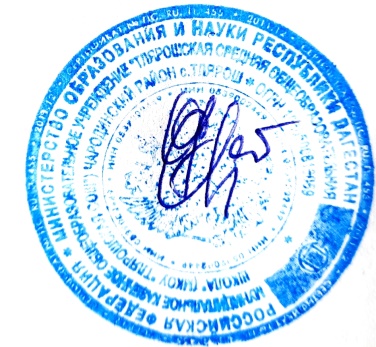 УТВЕРЖДЕНО
 приказ № 41  от  «31»__август_2022г.директор МКОУ «Тлярошская СОШ»     ___________Г.Х. Хизрибегов                  